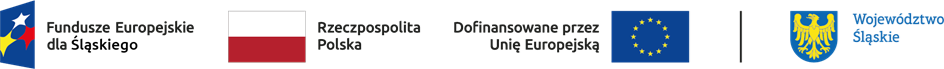 Wzór 2Umowa o dofinansowanie projektu w ramach Programu Fundusze Europejskie dla Śląskiego 2021-2027 Nr umowy:Umowa o dofinansowanie projektu: [tytuł projektu] w ramach Programu Fundusze Europejskie dla Śląskiego 2021-2027 współfinansowanego ze środków Europejskiego Funduszu Społecznego Plus, zawarta w Katowicach w dniu opatrzenia umowy ostatnim kwalifikowanym podpisem elektronicznym pomiędzy:Województwem Śląskim reprezentowanym przez Zarząd Województwa Śląskiego pełniący rolę „Instytucji Zarządzającej Programem Fundusze Europejskie dla Śląskiego 2021-2027”, zwanej dalej IZ FESLw imieniu, której działają:Reprezentacja Instytucji Zarządzającej zgodna z kwalifikowanymi podpisami elektronicznymiaNazwa BeneficjentaAdres BeneficjentaKod pocztowy, MiastoNIP REGONzwaną/ym dalej „beneficjentem”,reprezentowaną/ym przez:Reprezentacja beneficjenta zgodna z kwalifikowanymi podpisami elektronicznymireprezentującym partnerstwo w składzie:…....….....…....Działając w szczególności na podstawie:Traktatu o funkcjonowaniu Unii Europejskiej (Dz. Urz. C 326 z 26.10.2012), zwanego dalej TFUE;Rozporządzenia Parlamentu Europejskiego i Rady (UE) 2021/1060 z dnia 24 czerwca 2021 r. ustanawiającego wspólne przepisy dotyczące Europejskiego Funduszu Rozwoju Regionalnego, Europejskiego Funduszu Społecznego Plus, Funduszu Spójności, Funduszu na rzecz Sprawiedliwej Transformacji i Europejskiego Funduszu Morskiego, Rybackiego i Akwakultury, a także przepisy finansowe na potrzeby tych funduszy oraz na potrzeby Funduszu Azylu, Migracji i Integracji, Funduszu Bezpieczeństwa Wewnętrznego i Instrumentu Wsparcia Finansowego na rzecz Zarządzania Granicami i Polityki Wizowej (Dz. Urz. UE L. 231/159 z 30.06.2021); zwanego dalej rozporządzeniem ogólnym;Rozporządzenia Parlamentu Europejskiego i Rady (UE) 2021/1057 z dnia 24 czerwca 2021 r. ustanawiające Europejski Fundusz Społeczny Plus (EFS+) oraz uchylające rozporządzenie (UE) nr 1296/2013 (Dz. Urz. UE L. 231/21 z 30.06.2021), zwanego dalej rozporządzeniem EFS+;Rozporządzenia Komisji (UE) nr 1407/2013 z dnia 18 grudnia 2013 r. w sprawie stosowania art. 107 i 108 Traktatu o funkcjonowaniu Unii Europejskiej do pomocy de minimis (Dz. Urz. UE L. 352 z 24.12.2013);Rozporządzenia Komisji (UE) nr 651/2014 z dnia 17 czerwca 2014 r. uznające niektóre rodzaje pomocy za zgodne z rynkiem wewnętrznym w zastosowaniu art. 107 i 108 Traktatu (Dz. Urz. UE L. 187 z 26.06.2014 z późn.zm.);Rozporządzenia Parlamentu Europejskiego i Rady (UE) 2016/679 z dnia 27 kwietnia 2016 r.
w sprawie ochrony osób fizycznych w związku z przetwarzaniem danych osobowych i w sprawie swobodnego przepływu takich danych oraz uchylenia dyrektywy 95/46/WE (ogólne rozporządzenie o ochronie danych), Dz. U. UE L. 119 z 4 maja 2016 r. wraz ze sprostowaniem z dnia 19.04.2018 r.;Rozporządzenie Ministra Funduszy i Polityki Regionalnej z dnia 20 grudnia 2022 r. w sprawie udzielania pomocy de minimis oraz pomocy publicznej w ramach programów finansowanych z Europejskiego Funduszu Społecznego Plus (EFS+) na lata 2021-2027 (t.j. Dz.U. 2022 poz. 2782);Ustawy z dnia 28 kwietnia 2022 r. o zasadach realizacji zadań  finansowanych w perspektywie finansowej 2021-2027(t.j. Dz. U. z 2022 r., poz. 1079) - zwanej dalej ustawą wdrożeniową;Ustawy z dnia 27 sierpnia 2009 r. o finansach publicznych (t.j. Dz. U. 2022 r., poz. 1634 z późn. zm.) – zwana dalej UFP; Ustawy z dnia 11 września 2019 r. Prawo zamówień publicznych (t.j. Dz. U. z 2022 r. poz. 1710) – zwana dalej PZP;Ustawy z dnia 23 kwietnia 1964 r. - Kodeks cywilny (t.j. Dz. U. z 2022 r. poz. 1360);Ustawy z dnia 29 września 1994 r. o rachunkowości (t.j. Dz. U. z 2023 r. poz. 120 z późn. zm.);Ustawy z dnia z dnia 11 marca 2004 r. o podatku od towarów i usług (t.j. Dz.U. z 2022 r. poz. 931);Ustawy z dnia 30 kwietnia 2004 r. o postępowaniu w sprawach dotyczących pomocy publicznej (t.j. Dz. U. z 2021 r. poz. 743 z późn. zm.);Ustawa z dnia 10 maja 2018 r. o ochronie danych osobowych (t.j. Dz.U. 2019 poz. 1781);Programu Fundusze Europejskie dla Śląskiego 2021-2027 zaakceptowanego decyzją wykonawczą Komisji Europejskiej nr C (2022)9041 z 5 grudnia 2022 r. i przyjętego przez Zarząd Województwa Śląskiego uchwałą nr 2267/382/VI/2022 z 15 grudnia 2022 r. Strony umowy uzgadniają co następuje: DefinicjeIlekroć w umowie jest mowa o:„beneficjencie” należy przez to rozumieć podmiot o którym mowa w art. 2 pkt 1 ustawy wdrożeniowej, jak również „wnioskodawcę”;„beneficjencie pomocy” należy przez to rozumieć podmiot w rozumieniu art. 2 pkt 16 ustawy z dnia 30 kwietnia 2004 r. o postępowaniu w sprawach dotyczących pomocy publicznej; „BK2021” oznacza Bazę Konkurencyjności - aplikację wspierającą realizację zasady konkurencyjności, o której mowa w Wytycznych dotyczących kwalifikowalności wydatków na lata 2021-2027.„CST2021” oznacza to Centralny System Teleinformatyczny, o którym mowa w art. 4 ust. 2 pkt 6 ustawy wdrożeniowej, obejmujący różne aplikacje, wspierający realizację projektów dofinansowanych ze środków polityki spójności na lata 2021-2027, o którym mowa w art. 72 ust. 1 lit. e rozporządzenia ogólnego.; „danych osobowych” oznacza to dane w rozumieniu art. 4 pkt 1) Rozporządzenia Parlamentu Europejskiego i Rady (UE) 2016/679 z dnia 27 kwietnia 2016 r. w sprawie ochrony osób fizycznych w związku z przetwarzaniem danych osobowych i w sprawie swobodnego przepływu takich danych oraz uchylenia dyrektywy 95/46/WE (ogólne rozporządzenie o ochronie danych), Dz. U. UE. L. 119 z 4 maja 2016 r. zwanego dalej „RODO”;„dniach roboczych” oznacza to dni z wyłączeniem sobót i dni ustawowo wolnych od pracy w rozumieniu ustawy z dnia 18 stycznia 1951 r. o dniach wolnych od pracy (t.j. Dz. U. z 2020 r. poz. 1920);„dofinansowaniu” oznacza finansowanie UE lub współfinansowanie krajowe z budżetu państwa, przyznane na podstawie umowy o dofinansowanie projektu albo decyzji o dofinansowaniu projektu; „dotacji celowej” oznacza to współfinansowanie krajowe z budżetu państwa na dofinansowanie projektu, o którym mowa w art. 2 pkt 37 ustawy wdrożeniowej;„ePUAP” (Elektroniczną Platformę Usług Administracji Publicznej) należy przez to rozumieć ogólnopolską platformę teleinformatyczną służącą do komunikacji obywateli z jednostkami administracji publicznej w ujednolicony, standardowy sposób;„harmonogramie płatności” należy przez to rozumieć narzędzie planistyczne w CST2021 służące do prognozowania przez Beneficjenta wartości wnioskowanych transz dofinansowania oraz rozliczenia dofinansowania.“IZ FESL”, „Instytucji Zarządzającej” oznacza to Zarząd Województwa Śląskiego pełniący rolę Instytucji Zarządzającej Programem Fundusze Europejskie dla Śląskiego 2021-2027;„LSI 2021” oznacza to Lokalny System Informatyczny, dostępny pod adresem https://lsi2021.slaskie.pl „nieprawidłowości” należy przez to rozumieć nieprawidłowość, o której mowa w art. 2 pkt 31 rozporządzenia ogólnego;„okresie trwałości projektu” należy przez to rozumieć okres wynikający z art. 65 rozporządzenia ogólnego;„partnerze projektu” należy przez to rozumieć podmiot wnoszący do projektu zasoby ludzkie, organizacyjne, techniczne lub finansowe, realizujący wspólnie z beneficjentem projekt na warunkach określonych w porozumieniu albo umowie o partnerstwie, (w systemach informatycznych LSI2021 oraz CST2021 nazywanym „realizatorem”);„płatności ze środków europejskich” oznacza to współfinansowanie pochodzące ze środków europejskich w części dotyczącej Europejskiego Funduszu Społecznego Plus lub przekazywanej Beneficjentowi przez Bank Gospodarstwa Krajowego na podstawie zlecenia płatności wystawionego przez IZ FESL, o którym mowa w art. 188 ust. 1 UFP;„podmiocie realizującym projekt ” należy przez to rozumieć jednostkę organizacyjną beneficjenta i/lub partnera projektu, realizującą projekt w imieniu i na rzecz beneficjenta wskazaną we wniosku;„podpisie elektronicznym kwalifikowanym” należy rozumieć podpis elektroniczny weryfikowany przy pomocy kwalifikowanego certyfikatu, w rozumieniu Ustawy z dnia 5 września 2016 r. o usługach zaufania oraz identyfikacji elektronicznej (tekst. jedn.: Dz.U. z 2021 poz. 1797);„postępowaniu prawnym” należy rozumieć postępowanie wszczęte na podstawie odrębnych przepisów prawa, dotyczące kwalifikowalności wydatków w projekcie;„programie”, „FESL 2021-2027” oznacza to Program Fundusze Europejskie dla Śląskiego 2021-2027, przyjęty przez Zarząd Województwa Śląskiego i zatwierdzony przez Komisję Europejską; „projekcie” oznacza to projekt współfinansowany z EFS+, realizowany w ramach działania, określony we wniosku o dofinansowanie nr [nr WOD-FESL…….], o którym mowa w punkcie 29 niniejszego paragrafu; „przetwarzaniu danych osobowych” wszelkie operacje lub zestaw operacji wykonywanych na danych osobowych lub zestawach danych osobowych; zgodnie z RODO oraz przepisami krajowymi; „rachunku płatniczym transferowym” należy przez to rozumieć rachunek beneficjenta, na który trafia kwota dofinansowania projektu i z którego niezwłocznie jest przekazywana na wyodrębniony dla projektu rachunek danej jednostki organizacyjnej;„rachunku IZ FESL” należy przez to rozumieć rachunek płatniczy IZ FESL udostępniony na stronie internetowej https://funduszeue.slaskie.pl/ właściwy dla danego Priorytetu, w ramach której jest realizowany projekt;  „regulaminie wyboru projektów” należy przez to rozumieć regulamin, o którym mowa w art. 51 ustawy wdrożeniowej;„SM EFS” oznacza System Monitorowania EFS - narzędzie informatyczne, wchodzące w skład architektury Systemu CST2021, przeznaczone do obsługi procesu gromadzenia i monitorowania danych podmiotów i uczestników projektów realizowanych ze środków funduszy europejskich dla perspektywy finansowej 2021-2027;„SZOP” należy przez to rozumieć Szczegółowy Opis Priorytetów Programu Fundusze Europejskie dla Śląskiego 2021-2027 (wraz z wykazem dokumentów obowiązujących w Programie) udostępniony na stronie internetowej https://funduszeue.slaskie.pl/;„terminarzu płatności” należy przez to rozumieć narzędzie planistyczne w LSI2021 służące do prognozowania przez beneficjenta terminów złożenia wniosków o zaliczkę/płatność, wartości wnioskowanych transz dofinansowania oraz rozliczenia wydatków kwalifikowalnych, w tym rozliczenia zaliczki zgodnie z art. 189 ust. 3 ustawy o finansach publicznych;„wniosku o dofinansowanie projektu” oznacza to dokument przedkładany przez wnioskodawcę do IZ FESL w celu uzyskania środków finansowych na realizację projektu w ramach FE SL 2021-2027, zwany dalej „wnioskiem”, stanowiącym załącznik nr 1 do umowy wraz z późniejszymi zmianami;„wydatkach kwalifikowalnych” należy przez to rozumieć wydatki lub koszty uznane za kwalifikowalne i spełniające kryteria, zgodnie z rozporządzeniem ogólnym, w rozumieniu ustawy i przepisów rozporządzeń wydanych do ustawy wdrożeniowej, oraz zgodnie z „Wytycznymi w zakresie kwalifikowalności wydatków na lata 2021-2027”;„wydatkach niekwalifikowalnych” należy przez to rozumieć każdy wydatek lub koszt poniesiony, który nie jest wydatkiem kwalifikowalnym, tj. nie spełnia warunków kwalifikowalności wymienionych w „Wytycznych w zakresie kwalifikowalności wydatków na lata 2021-2027”;„wytycznych” należy przez to rozumieć instrumenty prawne wydawane przez ministra właściwego ds. rozwoju regionalnego na podstawie art. 5 ust. 1 ustawy wdrożeniowej tj. w szczególności:a. Wytyczne dotyczące kwalifikowalności wydatków na lata 2021-2027;b. Wytyczne dotyczące wyboru projektów na lata 2021-2027;c. Wytyczne dotyczące monitorowania postępu rzeczowego realizacji programów na lata 2021-2027;d. Wytyczne dotyczące kontroli realizacji programów polityki spójności na lata 2021-2027;e. Wytyczne dotyczące realizacji zasady partnerstwa na lata 2021-2027;f. Wytyczne dotyczące realizacji zasad równościowych w ramach funduszy unijnych na lata 2021-2027;g. Wytyczne dotyczące warunków gromadzenia i przekazywania danych w postaci elektronicznej na lata 2021-2027;h. Wytyczne dotyczące ewaluacji polityki spójności na lata 2021-2027;i. Wytyczne dotyczące informacji i promocji Funduszy Europejskich na lata 2021-2027;j. Wytyczne dotyczące sposobu korygowania nieprawidłowych wydatków na lata 2021-2027;k. Wytyczne dotyczące realizacji projektów z udziałem środków Europejskiego Funduszu Społecznego Plus w regionalnych programach na lata 2021–2027.Przedmiot umowyNa warunkach określonych w niniejszej umowie, IZ FESL przyznaje beneficjentowi dofinansowanie na realizację projektu w łącznej kwocie nieprzekraczającej ................... PLN (słownie: …) i stanowiącej nie więcej niż …… % całkowitych wydatków kwalifikowalnych projektu, w tym:płatność ze środków europejskich w kwocie …….. PLN (słownie:…), co stanowi …….% całkowitych wydatków kwalifikowalnych projektu;dotację celową z budżetu krajowego w kwocie …….. PLN (słownie:…), co stanowi …….% całkowitych wydatków kwalifikowalnych projektu.Beneficjent zobowiązuje się do rozliczenia każdego wydatku w ramach dofinansowania zgodnie z  montażem finansowym wskazanym w ust. 1. Beneficjent zobowiązuje się do wniesienia wkładu własnego w wysokości ………… PLN (słownie:…), co stanowi ….… % wydatków kwalifikowalnych projektu.W przypadku niewniesienia wkładu własnego w ww. kwocie, IZ FESL może kwotę przyznanego dofinansowania, o której mowa w ust. 1 proporcjonalnie obniżyć, z zachowaniem udziału procentowego określonego w ust.1. Wkład własny, który zostanie rozliczony w wysokości przekraczającej ……...% wydatków projektu jest niekwalifikowalny.  W projekcie nie ma możliwości wniesienia wkładu własnego w ramach kosztów pośrednich, o których mowa 
w  ust. 6. Całkowita wartość projektu wynosi ………………………PLN (słownie:…….). Beneficjent zobowiązuje się do rozliczenia projektu, zgodnie z montażem finansowym przedstawionym w ust. 1 oraz ust. 3 niniejszego paragrafu. Montaż finansowy, o którym mowa w zdaniu pierwszym odnosi się do poniesionych w ramach projektu wydatków kwalifikowalnych. Koszty pośrednie projektu rozliczane stawką ryczałtową, zdefiniowane w Wytycznych, o których mowa w § 1 pkt 32 lit. a, stanowią ………% poniesionych, udokumentowanych i zatwierdzonych w ramach projektu wydatków bezpośrednich. Po otrzymaniu transzy dofinansowania, wynikającej z harmonogramu płatności / terminarza płatności, beneficjent może dokonać przelewu środków na rachunek płatniczy, z którego ponosi wydatki zgodnie z katalogiem kosztów pośrednich, do wysokości procentu wynikającego z postanowień umowy, w odniesieniu do kwoty otrzymanej zaliczki.  Wydatki w ramach cross-financingu, o których mowa w Wytycznych kwalifikowalności, nie mogą przekroczyć limitu kwotowego określonego we wniosku.Pobieranie od uczestników opłat związanych z uczestnictwem w projekcie jest możliwe o ile przewiduje to regulamin wyboru projektów i wynika to z zatwierdzonego wniosku o dofinansowanie.Wydatki w ramach projektu nie mogą obejmować kosztu podatku od towarów i usług (VAT), zgodnie z art. 64 rozporządzenia ogólnego, z wyjątkiem projektów, których:1) całkowita wartość projektu, ujęta w § 2 ust. 4 nie przekracza stanowiącej równowartości w PLN kwoty 5 mln EUR, przeliczonej zgodnie z kursem, określonym w Wytycznych, o których mowa w § 1 pkt 32 lit. a.2) całkowita wartość projektu, ujęta w § 2 ust. 4 wynosi co najmniej stanowiącą równowartość w PLN kwoty 5 mln EUR, przeliczoną zgodnie z kursem, określonym w Wytycznych, o których mowa w § 1 pkt 32 lit. a, jeżeli podatek ten nie podlega zwrotowi zgodnie z przedłożonym przez beneficjenta / partnera / ów oświadczeniem, wskazanym w § 4 niniejszej umowy.   Projekt będzie realizowany przez (nazwa podmiotu / podmiotów realizujących projekt).Podstawowe zadania i zobowiązania beneficjentaBeneficjent zobowiązuje się do realizacji projektu w zakresie określonym i zatwierdzonym we wniosku, w sposób, który zapewni osiągnięcie i utrzymanie wskazanych tam celów.Beneficjent zobowiązuje się do osiągnięcia i zachowania wskaźników produktu oraz rezultatu określonych we wniosku.Beneficjent zobowiązuje się do monitorowania oraz przekazywania do IZ FESL informacji o poziomie wskaźników wskazanych w aktualnym wniosku oraz innych wskaźników określonych w regulaminie wyboru projektów, jako służących do monitorowania postępu rzeczowego.W przypadku dokonania zmian w projekcie, o których mowa w § 12 umowy, beneficjent realizuje projekt zgodnie z aktualnym wnioskiem.Beneficjent zobowiązuje się do terminowej realizacji projektu zgodnie z postępem rzeczowym, określonym we wniosku.Beneficjent zobowiązuje się do realizacji projektu z należytą starannością, w szczególności ponosząc wydatki celowo, rzetelnie, racjonalnie i oszczędnie z zachowaniem zasady uzyskiwania najlepszych efektów. Beneficjent zobowiązuje się do realizacji projektu zgodnie z obowiązującymi regułami, zasadami i postanowieniami wynikającymi z programu, regulaminu wyboru projektów, SZOP, obowiązujących procedur, wytycznych oraz przepisów prawa krajowego oraz prawa unijnego.Przy wydatkowaniu środków przyznanych w ramach projektu, beneficjent zobowiązuje się stosować przepisy prawa unijnego i krajowego oraz aktualną treść Wytycznych , o których mowa w  § 1 pkt 32. IZ FESL zawiadomi beneficjenta o wszelkich zmianach Wytycznych, o których mowa w § 1 pkt 32. Powiadomienie następuje poprzez publikację komunikatu na stronie internetowej IZ FESL.W przypadku, gdy ogłoszona po podpisaniu niniejszej umowy wersja Wytycznych, o których mowa w § 1 pkt 32 lit. a wprowadza rozwiązania korzystniejsze dla beneficjenta, to na pisemny wniosek beneficjenta, w sytuacji wydatków poniesionych przed dniem obowiązywania nowej wersji Wytycznych, IZ FESL może stosować zasady korzystniejsze dla beneficjenta, o ile wydatki te nie zostały jeszcze zatwierdzone we wniosku o płatność.Beneficjent zobowiązuje się do prowadzenia wyodrębnionej ewidencji wydatków projektu w sposób przejrzysty, tak aby możliwa była identyfikacja poszczególnych operacji związanych z projektem, z wyłączeniem kosztów pośrednich i stawek jednostkowych, o których mowa w § 5.Beneficjent ma obowiązek bieżącego monitorowania oraz ewidencjonowania transz dofinansowania, z których ponoszone są wydatki w ramach projektu. Przedmiotowe dane będą przedstawiane do wglądu na każdorazowe wezwanie IZ FESL.Obowiązek, o którym mowa w ust. 9 i 10 dotyczy każdego z partnerów, w zakresie części projektu, za której realizację odpowiada.Beneficjent zobowiązuje się do gromadzenia danych osobowych uczestników projektu oraz podmiotów obejmowanych wsparciem na warunkach określonych w Wytycznych, o których mowa w § 1 pkt 32 lit. c oraz zgodnie z zakresem określonym w załączniku nr 1 do tych Wytycznych oraz niezwłocznego ich wprowadzania do SM EFS w ramach CST2021 lub innego systemu/programu wskazanego przez IZ FESL. Beneficjent zobowiązany jest do poinformowania uczestników projektu o tym, że biorąc udział w projekcie dofinansowanym z FESL 2021-2027, zobowiązani są w trakcie jego realizacji lub / i po jego zakończeniu do udziału w badaniu ewaluacyjnym,  polegającym na udzieleniu odpowiedzi na pytania dotyczące rezultatów projektu. Beneficjent zobowiązuje się do przetwarzania danych osobowych zgodnie z RODO.Beneficjent zobowiązuje się niezwłocznie i pisemnie poinformować IZ FESL o problemach w realizacji projektu, w szczególności o zamiarze zaprzestania jego realizacji, złożeniu wniosku o ogłoszenie upadłości lub postawieniu w stan likwidacji, wykluczeniu z możliwości otrzymania dofinansowania ze środków Unii Europejskiej.Na wezwanie IZ FESL, beneficjent zobowiązuje się do przedstawienia dokumentów (również  zaświadczeń urzędowych) związanych z realizacją projektu, w tym dotyczących uczestników projektu.Beneficjent zobowiązuje się do obligatoryjnego zapisania się do newslettera IZ FESL, dostępnego na stronie internetowej https://funduszeue.slaskie.pl/.Beneficjent zobowiązany jest stosować zamieszczone na stronie internetowej https://funduszeue.slaskie.pl/ aktualnie obowiązujące wzory formularzy i dokumentów niezbędnych do realizacji projektu oraz instrukcje dotyczące sposobu ich wypełniania, w tym w szczególności: wymagania dotyczące wyodrębnionej ewidencji księgowej.W okresie realizacji oraz po zakończeniu jego realizacji, beneficjent zobowiązuje się do uczestnictwa w wywiadach i ankietach prowadzonych w ramach badań ewaluacyjnych, analiz i ekspertyz, w zakresie i terminie wskazanym przez IZ FESL lub inną uprawnioną instytucję lub jednostkę organizacyjną. W okresie realizacji oraz po zakończeniu jego realizacji, beneficjent zobowiązuje się do przekazywania podmiotom zewnętrznym realizującym badania ewaluacyjne, analizy i ekspertyzy na zlecenie IZ FESL dokumentów dotyczących realizacji projektu, niezbędnych do przeprowadzenia czynności badawczych.Beneficjent nie może dopuszczać się działań lub zaniedbań noszących znamiona dyskryminacji pośredniej lub bezpośredniej, w szczególności ze względu na takie cechy jak: płeć, rasa, pochodzenie etniczne, narodowość, religię, wyznanie, światopogląd, niepełnosprawność, wiek lub orientację seksualną. Rezultaty projektu będą dostępne dla społeczeństwa bez dyskryminacji ze względu na przywołane powyżej cechy, a sama treść projektów nie będzie dyskryminacyjna. Beneficjent ma obowiązek zapewnienia wszystkim osobom jednakowego dostępu do m.in. informacji, produktów, usług, infrastruktury i zatrudnienia. Różnicowanie w traktowaniu osób ze względu na obiektywnie uzasadnione przyczyny (tzw. działania pozytywne) nie stanowi przypadku dyskryminacji.Beneficjent zobowiązuje się sporządzić i zamieścić na stronie internetowej projektu, o ile taka istnieje, szczegółowy harmonogram udzielania wsparcia oraz do sporządzania i składania harmonogramów udzielanych w projekcie form wsparcia do IZ FESL, zgodnie z zamieszczoną na stronie internetowej https://funduszeue.slaskie.pl instrukcją. Harmonogram form wsparcia należy składać w terminie do ostatniego dnia miesiąca poprzedzającego miesiąc, w którym udzielane będzie wsparcie. W przypadku istotnych zmian w zakresie udzielanego wsparcia (dotyczących przede wszystkim daty i miejsca planowanej formy wsparcia), beneficjent zobligowany jest do niezwłocznej aktualizacji harmonogramu. Przeprowadzenie przez IZ FESL bezprzedmiotowej wizyty monitoringowej w ramach kontroli projektu o której mowa w § 15, zaplanowanej w oparciu o nieaktualny harmonogram może spowodować obciążenie beneficjenta kosztami delegacji służbowej pracowników IZ FESL. OświadczeniaBeneficjent oświadcza, że zapoznał się z treścią Wytycznych, o których mowa w § 1 pkt 32 oraz zapisami SZOP i zobowiązuje się do realizacji projektu zgodnie z ich zapisami, w tym z regulaminem wyboru projektów.Beneficjent oświadcza, iż na dzień podpisania umowy zarówno beneficjent jak i projekt spełnia wszystkie kryteria, na podstawie których został wybrany do dofinansowania.Beneficjent oświadcza, iż porozumienie/umowa o partnerstwie spełnia minimalne wymogi    formalne, o których mowa w art. 39 ust. 9 ustawy wdrożeniowej oraz partnerstwo zostało nawiązane zgodnie z art. 39 ustawy wdrożeniowej.  Beneficjent oświadcza, że w chwili zawarcia niniejszej umowy, wydatki w projekcie zawierają podatek od towarów i usług VAT, ponieważ beneficjent a także partner/rzy (jeśli dotyczy) nie ma/nie mają prawnej możliwości odzyskania podatku VAT zgodnie z przepisami ustawy z dnia 11 marca 2004 r. o podatku od towarów i usług oraz rozporządzeniami do tej ustawy. Jednocześnie beneficjent zobowiązuje się do zwrotu zrefundowanej ze środków unijnych w ramach projektu części poniesionego podatku VAT, jeżeli zaistnieją przesłanki umożliwiające odzyskanie tego podatku przez beneficjenta lub któregokolwiek z partnerów projektu. Beneficjent oświadcza, że część wydatków w projekcie zawiera podatek od towarów i usług VAT, ponieważ beneficjent, a także partner/rzy (jeśli dotyczy) nie ma/nie mają prawnej możliwości odzyskania podatku VAT od wszystkich kosztów wskazanych w budżecie projektu zgodnie z przepisami ustawy z dnia 11 marca 2004 r. o podatku od towarów i usług oraz rozporządzeniami do tej ustawy. Jednocześnie beneficjent zobowiązuje się do zwrotu zrefundowanej ze środków unijnych w ramach projektu części poniesionego podatku VAT, jeżeli zaistnieją przesłanki umożliwiające odzyskanie tego podatku przez beneficjenta lub któregokolwiek z partnerów projektu.Beneficjent oświadcza, że wydatki w projekcie nie zawierają podatku od towarów i usług VAT, ponieważ beneficjent, a także partner/rzy (jeśli dotyczy) ma/mają prawną możliwość odzyskania podatku VAT zgodnie z przepisami ustawy z dnia 11 marca 2004 r. o podatku od towarów i usług oraz rozporządzeniami do tej ustawy. Beneficjent oraz partner /rzy projektu zobowiązani są do udostępniania dokumentacji finansowo-księgowej oraz udzielania uprawnionym organom kontrolnym informacji umożliwiających weryfikację kwalifikowalności podatku VAT pod rygorem obowiązku zwrotu zrefundowanego ze środków unijnych w ramach projektu podatku VAT.  Beneficjent oświadcza, że nie podlega, a także partner /rzy (jeśli dotyczy) nie podlega/nie podlegają wykluczeniu z możliwości otrzymania dofinansowania ze środków Unii Europejskiej na podstawie: - art. 207 ust. 4 UFP, art. 12 ust. 1 pkt 1 ustawy z dnia 15 czerwca 2012 r. o skutkach powierzania wykonywania pracy cudzoziemcom przebywającym wbrew przepisom na terytorium Rzeczypospolitej Polskiej (Dz.U. 2021 r. poz. 1745), - art. 9 ust. 1 pkt 2a ustawy z dnia 28 października 2002 r. o odpowiedzialności podmiotów zbiorowych za czyny zabronione pod groźbą kary (tekst jednolity: Dz.U. 2020 r. poz. 358 z późn. zm. ).Beneficjent oświadcza, że w stosunku do niego oraz do partnera / ów (jeśli dotyczy) nie orzeczono kary zakazu dostępu do środków, o których mowa w art. 5 ust. 3 pkt. 1 i 4 UFP.Beneficjent oświadcza, że instytucja, którą reprezentuje nie zalega, a także, że partner/rzy (jeśli dotyczy) nie zalega/ją z uiszczaniem podatków, jak również z opłacaniem składek na ubezpieczenie społeczne i zdrowotne, Fundusz Pracy, Fundusz Gwarantowanych Świadczeń Pracowniczych, Państwowy Fundusz Rehabilitacji Osób Niepełnosprawnych lub innych należności wymaganych odrębnymi przepisami.Beneficjent oświadcza, że jest  uprawniony do reprezentowania partnera/rów (jeśli dotyczy) w zakresie objętym wnioskiem.Beneficjent oświadcza, że wyraża zgodę na udostępnienie wniosku na potrzeby badań ewaluacyjnych, analiz i ekspertyz przeprowadzanych przez IZ FESL lub inną uprawnioną instytucję, z zastrzeżeniem ochrony informacji w nim zawartych.Beneficjent oświadcza, że nie podlega, a także partner/rzy i podmiot /y  realizujący projekt (jeśli dotyczy) nie podlegają, zakazowi udzielania zamówień i wsparcia, o których mowa w art. 5k i 5l ROZPORZĄDZENIA RADY (UE) NR 833/2014 z dnia 31 lipca 2014 r. dotyczącego środków ograniczających w związku z działaniami Rosji destabilizującymi sytuację na Ukrainie (Dz.U.UE.L.2014.229.1 z dnia 2014.07.31 z późn. zm.) oraz nie podlega wykluczeniu z postępowania o udzielenia zamówienia publicznego lub konkursu, na podstawie art. 7 ust. 1 ustawy z dnia 13 kwietnia 2022 r. o szczególnych rozwiązaniach w zakresie przeciwdziałania wspieraniu agresji na Ukrainę oraz służących ochronie bezpieczeństwa narodowego (tj. Dz. U. z dnia 15 kwietnia 2022 r. poz. 835), zwanej dalej „ustawą o przeciwdziałaniu”.Beneficjent oświadcza, że jest świadomy odpowiedzialności karnej za złożenie fałszywych oświadczeń, wynikającej z art. 233 ust. 6 ustawy z dnia 6 czerwca 1997 r. Kodeks karny oraz  odpowiedzialności karnej wynikającej z art. 297 § 1 ustawy z dnia 6 czerwca 1997 r. Kodeks karny (t.j. Dz.U. z 2022 r., nr 1138 z późn. zm.). Beneficjent  oświadcza, że:- projekt nie obejmuje działań, które stanowiły część operacji podlegającej przeniesieniu produkcji zgodnie z art. 66 rozporządzenia ogólnego lub które stanowiłyby przeniesienie działalności produkcyjnej zgodnie z art. 65 ust. 1 lit. a rozporządzenia ogólnego;- uzasadniona opinia Komisji w sprawie naruszenia, na mocy art. 258 TFUE, kwestionująca zgodność z prawem i prawidłowość wydatków lub wykonania operacji, nie dotyczyła bezpośrednio działań w ramach projektu;- zapewnia uodparnianie na zmiany klimatu w przypadku inwestycji w infrastrukturę o przewidywanej trwałości wynoszącej co najmniej pięć lat.Stawki jednostkowe§5.1. Beneficjent rozlicza usługi objęte stawkami jednostkowymi, zgodnie z Wytycznymi, o których mowa w § 1 pkt 32 lit. a oraz zgodnie z wnioskiem i regulaminem wyboru projektów. W związku z powyższym beneficjent zobowiązuje się do przedstawienia wymienionych poniżej dokumentów potwierdzających wykonanie określonej stawki jednostkowej. Rozliczenie stawki jednostkowej następuje według określonej kwoty stawki jednostkowej i liczby stawek jednostkowych (produktów lub rezultatów) zrealizowanych w ramach projektu.1)2)….Ww. dokumenty mogą podlegać kontroli podczas weryfikacji wniosku o płatność oraz kontroli na miejscu.2. Indeksacja stawki jednostkowej odbywa się na warunkach określonych we właściwych wytycznych lub regulaminie wyboru projektów oraz dokumentów programowych FESL 2021-2027, o ile indeksacja jest dopuszczalna dla danej stawki jednostkowej.Okres realizacji projektu i kwalifikowalności wydatkówOkres realizacji projektu jest zgodny z okresem wskazanym we wniosku. Okres, o którym mowa w ust. 1, dotyczy realizacji zadań w ramach projektu.Wydatki poniesione w ramach projektu mogą być uznane za kwalifikowalne, jeśli zostały poniesione przez beneficjenta w okresie od dnia rozpoczęcia realizacji projektu, ale nie wcześniej niż 1 stycznia 2021 r. i nie później niż do dnia zakończenia realizacji projektu określonego we wniosku z zastrzeżeniem 30 dniowego terminu zawartego w § 10 ust. 5.4.	Dofinansowanie na realizację projektu może być przeznaczone na sfinansowanie przedsięwzięć zrealizowanych w ramach projektu przed podpisaniem niniejszej umowy z zastrzeżeniem, że:1)	projekt nie może zostać w pełni zrealizowany przed dniem złożenia wniosku do IZ FESL, niezależnie od tego, czy wszystkie dotyczące tego projektu płatności zostały przez beneficjenta dokonane;2)	o ile wydatki zostaną uznane za kwalifikowalne zgodnie z obowiązującymi przepisami, w tym Wytycznymi, o których mowa w § 1 pkt 32 lit. a. oraz dotyczyć będą okresu realizacji projektu, o którym mowa w § 6 ust. 1 z zastrzeżeniem ust. 3 niniejszej umowy.Zasady odpowiedzialności 1. IZ FESL nie ponosi odpowiedzialności wobec osób trzecich za szkody powstałe w związku z realizacją projektu.2. W przypadku realizowania projektu w formie partnerstwa, umowa partnerstwa określa odpowiedzialność beneficjenta oraz partnera/ów wobec osób trzecich za działania wynikające z niniejszej umowy.3. Beneficjent ponosi odpowiedzialność względem IZ FESL także za realizację projektu przez partnera/ów i podmiot/y realizujące projekt.4. Beneficjent ponosi odpowiedzialność za realizację projektu zgodnie z właściwymi przepisami prawa unijnego i krajowego oraz Wytycznymi.5. Prawa i obowiązki oraz wierzytelności beneficjenta wynikające z niniejszej umowy nie mogą być przenoszone na osoby trzecie, bez zgody IZ FESL. Powyższy przepis nie obejmuje przenoszenia praw w ramach partnerstwa.6. Beneficjent, niezależnie od tego, czy sam ponosi wydatki kwalifikowalne, czy upoważni inny podmiot do ich ponoszenia, jest:a) odpowiedzialny za prawidłową realizację projektu i odpowiada przed IZ FESL za prawidłowość całości wydatków kwalifikowalnych ponoszonych w ramach projektu,b) odpowiedzialny za zapewnienie trwałości projektu zgodnie z art. 65 rozporządzenia ogólnego,c) jedynym podmiotem właściwym do przedstawiania wniosków o płatność oraz otrzymywania dofinansowania.Ogólne zasady płatności i rozliczenia projektu§ 8.Dofinansowanie, o którym mowa w § 2, na realizację projektu jest wypłacane w formie transz:zaliczek,refundacji		w wysokości określonej w harmonogramie płatności/terminarzu płatności, o których mowa w § 1 pkt 10 i 28, z zastrzeżeniem § 9. Harmonogram płatności / terminarz płatności nie może zawierać okresów rozliczeniowych dłuższych niż 6 miesięcy.  Zaliczka jest udzielana beneficjentowi w wysokości nie większej i na okres nie dłuższy niż jest to niezbędne dla prawidłowej realizacji projektu.Dofinansowanie przekazane beneficjentowi w formie transz zaliczkowych, w trakcie realizacji projektu, w szczególnie uzasadnionych przypadkach może wynosić do 90% kwoty dofinansowania, o której mowa w § 2 ust. 1 umowy. Pozostała kwota dofinansowania będzie przekazana beneficjentowi po akceptacji przez IZ FESL przedłożonego przez beneficjenta wniosku końcowego o płatność z zastrzeżeniem § 9 ust. 4.Beneficjent realizując projekt nie może przekroczyć łącznej kwoty wydatków kwalifikowalnych wynikającej z zatwierdzonego wniosku. Beneficjent zobowiązuje się do przestrzegania limitów wydatków wykazanych w odniesieniu do każdego zadania z zastrzeżeniem § 12 niniejszej umowy.Beneficjent oraz partner/rzy nie mogą przeznaczać otrzymanych transz dofinansowania na cele inne niż związane z projektem, w szczególności na tymczasowe finansowanie swojej podstawowej,  pozaprojektowej działalności. W przypadku stwierdzenia naruszenia, o którym mowa w zdaniu pierwszym, nalicza się odsetki, zgodnie z § 11 umowy.Beneficjent jest rozliczany ze zrealizowanych zadań w ramach projektu.Beneficjent może ponosić i rozliczać wydatki, które nie zostały uwzględnione w szczegółowym budżecie projektu pod warunkiem, że są bezpośrednio związane z realizacją zaplanowanych zadań, są efektywne, racjonalne oraz niezbędne do osiągnięcia celów projektu, przy czym nie jest możliwe przekroczenie łącznej kwoty wydatków kwalifikowalnych w ramach projektu.Ocena kwalifikowalności poniesionego wydatku dokonywana jest w trakcie realizacji projektu poprzez weryfikację wniosków o płatność oraz w trakcie kontroli projektu, w szczególności kontroli w miejscu realizacji projektu lub siedzibie beneficjenta. Wstępna ocena kwalifikowalności planowanych wydatków przeprowadzana jest na etapie oceny wniosku. Przyjęcie danego projektu do realizacji i podpisanie z beneficjentem umowy o dofinansowanie nie oznacza, że wszystkie wydatki, które beneficjent przedstawi we wniosku o płatność w trakcie realizacji projektu zostaną uznane za kwalifikowalne. Ocena kwalifikowalności wydatków jest prowadzona także po zakończeniu realizacji projektu.W przypadku złożenia wniosku o płatność, w którym kwota wnioskowana jest wyższa aniżeli ta wynikająca z zatwierdzonego terminarza płatności, beneficjent jest zobowiązany do aktualizacji terminarza płatności przed wypłatą środków. W sytuacji, gdy aktualizacja ta nie nastąpi, IZ FESL wypłaca środki do wysokości wynikającej z ostatniego zatwierdzonego terminarza płatności.  W przypadku zawnioskowania o kwotę niższą niż wynika to z zatwierdzonego terminarza płatności, IZ FESL wypłaca środki w kwocie wskazanej we wniosku o płatność, co nie wymaga aktualizacji terminarza płatności. Beneficjent sporządza harmonogram płatności/terminarz płatności w podziale na okresy rozliczeniowe. Okres za jaki składany jest wniosek o płatność może zawierać niepełne miesiące/kwartały.Każda zmiana terminarza płatności wymaga akceptacji IZ FESL, która udzielana jest w terminie 10 dni roboczych od dnia otrzymania aktualizacji terminarza. Zmiana terminarza płatności nie powoduje konieczności aneksowania niniejszej umowy. Do momentu akceptacji terminarza płatności, obowiązujący jest terminarz płatności uprzednio zatwierdzony przez IZ FESL.Terminarz płatności może być aktualizowany przed upływem okresu rozliczeniowego, którego aktualizacja dotyczy z zastrzeżeniem pkt 9 i § 10 ust. 6. Akceptacja przez IZ FESL terminarza płatności za bieżący okres rozliczeniowy, nie zwalnia beneficjenta z konsekwencji określonych w art. 189 ust.3 UFP.Transze dofinansowania są przekazywane na następujący wyodrębniony dla projektu rachunek płatniczy beneficjenta:Nazwa właściciela rachunku płatniczego : ……………………………………………………………..Nr rachunku płatniczego : ………………………………………………………………………………………za pośrednictwem rachunku płatniczego  transferowego:Nazwa właściciela rachunku płatniczego : ……………………………………………………………..Nr rachunku płatniczego : ………………………………………………………………………………………dane rachunku płatniczego  podmiotu / ów realizujących projekt:Nazwa właściciela rachunku płatniczego : ……………………………………………………………..Nr rachunku płatniczego : ………………………………………………………………………………………Transze dofinansowania, o których mowa w § 8 ust. 1 umowy, z rachunku płatniczego transferowego, o którym mowa w ust. 14, są przekazywane bez zbędnej zwłoki na wyodrębniony dla projektu rachunek płatniczy.Beneficjent zobowiązuje się niezwłocznie poinformować IZ FESL o zmianie rachunków płatniczych, o których mowa w ust. 14 niniejszego paragrafu. Przedmiotowa zmiana skutkuje koniecznością aneksowania umowy o dofinansowanie projektu.Odsetki bankowe od przekazanych beneficjentowi / partnerowi/om transz dofinansowania podlegają zwrotowi na rachunek IZ FESL, o ile przepisy odrębne nie stanowią inaczej, najpóźniej do 30 dni po zakończonej realizacji projektu. W tytule przelewu beneficjent wskazuje numer umowy o dofinansowanie oraz tytuł zwrotu.Beneficjent we wniosku o płatność przekazuje informacje o odsetkach, o których mowa w ust. 17.Beneficjent każdorazowo przy zwrocie środków na rachunek IZ FESL wskazuje w tytule zwrotu:numer projektu;wysokość środków w poszczególnych paragrafach klasyfikacji budżetowej;podział na kwotę należności głównej i kwotę odsetek; tytuł zwrotu (np.: zwrot na koniec realizacji projektu/zwrot nieprawidłowości/ i lub z odsetkami/zwrot wydatków niekwalifikowalnych/ decyzja administracyjna, itp.).Warunki przekazywania transz dofinansowania§ 9.Strony ustalają następujące warunki przekazania transzy dofinansowania:pierwsza transza dofinansowania przekazywana jest na podstawie złożonego i zatwierdzonego wniosku o płatność w wysokości określonej w harmonogramie płatności i terminarzu płatności , o którym mowa w § 1 pkt 10 i pkt 28, pod warunkiem wniesienia zabezpieczenia, o którym mowa w § 19 umowy. Maksymalna wysokość pierwszej transzy jest ustalana indywidualnie dla każdego projektu przez IZ FESL, z zastrzeżeniem § 8 ust. 2,kolejna transza zaliczki przekazywana jest w wysokości określonej w terminarzu płatności, o którym mowa w § 1 pkt 28, po spełnieniu łącznie następujących warunków:zatwierdzeniu wniosku o płatność za poprzedni okres rozliczeniowy, złożeniu wniosku o płatność i wykazaniu, że złożony wniosek o płatność potwierdza wydatkowanie co najmniej 70% łącznej kwoty dotychczas otrzymanych transz dofinansowania;po przedłożeniu stosownych dokumentów na wezwanie IZ FESL;niestwierdzeniu okoliczności, o których mowa w § 24 umowy.Przekazanie transzy środków na dofinansowanie projektu, o której mowa w ust. 1, może nastąpić albo po zatwierdzeniu wniosku o płatność (w przypadku, gdy wniosek o płatność jest prawidłowy) albo po odesłaniu beneficjentowi wniosku do poprawy (w przypadku, gdy wniosek o płatność wymaga dalszych korekt), przy spełnieniu warunków, o których mowa w ust. 1 pkt 2).W chwili zatwierdzania do wypłaty kolejnej transzy dofinansowania IZ FESL jest zobowiązana do uwzględnienia środków faktycznie przekazanych beneficjentowi na dzień zatwierdzenia wniosku o płatność, w tym również po złożeniu przez beneficjenta wniosku o płatność, co do których IZ FESL dokonała zlecenia płatności.Transze dofinansowania wypłacane są:w przypadku środków, o których mowa w § 2 ust. 1 pkt 1, przez Bank Gospodarstwa Krajowego, na podstawie zlecenia płatności wystawionego pod warunkiem dostępności środków w ramach upoważnienia, wydanego na podstawie art. 188 ust. 2 UFP do wydawania zgody na dokonywanie płatności,w przypadku środków, o których mowa w § 2 ust. 1 pkt 2, pod warunkiem dostępności środków na rachunku IZ FESL.IZ FESL może zawiesić wypłacanie transz dofinansowania w przypadku:nieprawidłowej realizacji projektu, w szczególności w przypadku opóźnienia w realizacji projektu przez beneficjenta, w tym opóźnień w składaniu wniosków o płatność w stosunku do terminów przewidzianych umową,utrudniania kontroli realizacji projektu,dokumentowania realizacji projektu niezgodnie z postanowieniami niniejszej umowy,na wniosek instytucji kontrolnych,stwierdzenia nieprawidłowości w trakcie kontroli na miejscu realizacji projektu, weryfikacji w siedzibie IZ FESL dokumentacji dotyczącej udzielonych zamówień publicznych w związku z uzasadnionym podejrzeniem wystąpienia nieprawidłowości,nieterminowego przedkładania dokumentów do IZ FESL.braku przekazania do IZ FESL dokumentów wylosowanych w ramach próby dokumentów do kontroli przy wniosku o płatność.Zawieszenie transz dofinansowania, o których mowa w ust. 5 niniejszego paragrafu, następuje wraz z pisemnym poinformowaniem beneficjenta o przyczynach zawieszenia.Uruchomienie płatności następuje pod warunkiem usunięcia przez beneficjenta przyczyn zawieszenia lub przyjęcia przez IZ FESL wyjaśnień, w terminie określonym przez IZ FESL oraz po spełnieniu pozostałych warunków ujętych w § 9.IZ FESL nie ponosi odpowiedzialności za szkody wyrządzone wskutek zawieszenia płatności spowodowanych okolicznościami, o których mowa w ust. 5. Rozliczanie Projektu§ 10.W celu rozliczenia projektu beneficjent przedkłada wniosek o płatność w wersji elektronicznej na warunkach określonych w § 20 niniejszej umowy.Beneficjent zobowiązuje się do przedkładania wraz z wnioskiem o płatność, o którym mowa w ust.1:informacji o wszystkich uczestnikach projektu, stosując regulację wynikającą z RODO;dokumentów, o których mowa w § 5;dokumentów poświadczających prawidłowość wydatków ujętych we wniosku zgodnie z wezwaniem IZ FESL w ramach wylosowanej próby dokumentów do kontroli przy wniosku o płatnośćBeneficjent składa wniosek o płatność, będący podstawą wypłaty pierwszej transzy dofinansowania, o której mowa w § 9 ust. 1 pkt 1, w terminie 10 dni roboczych od zakończenia okresu rozliczeniowego, jednak nie wcześniej niż dzień po zakończeniu tego okresu. W sytuacji podpisania umowy po rozpoczęciu realizacji projektu termin złożenia pierwszego wniosku o płatność wynosi:10 dni roboczych od dnia jej podpisania;15 dni roboczych od dnia jej podpisania w przypadku projektów o wartości przekraczającej limit, o którym mowa w § 19 ust. 4.Beneficjent składa drugi i kolejne wnioski o płatność zgodnie z terminarzem płatności, w terminie do 10 dni roboczych od zakończenia okresu rozliczeniowego.Złożenie końcowego wniosku o płatność następuje w terminie do 30 dni kalendarzowych od dnia zakończenia okresu realizacji projektu. Rozliczenie zaliczki polega na:1)	złożeniu wniosku o płatność na  kwotę wydatków kwalifikowalnych w wysokości co najmniej 70 % dotychczas otrzymanych transz dofinansowania w terminie wynikającym z terminarza płatności nie rzadziej niż raz na 6 miesięcy lub2)	zwrocie zaliczki to jest zwrocie brakującej kwoty pozostającej do rozliczenia 70% otrzymanych środków, o których mowa w pkt 1. 7. Zaliczki niewydatkowane w ramach projektu, podlegają zwrotowi nie później niż do dnia złożenia wniosku o płatność końcową.8. W przypadku niezłożenia wniosku o płatność na kwotę wydatków kwalifikowalnych lub niezwrócenia niewykorzystanej części zaliczki w terminie 14 dni od dnia upływu terminów, o których mowa w ust. 4, 5 i 7, od środków pozostałych do rozliczenia, przekazanych w ramach zaliczki, nalicza się odsetki w wysokości określonej jak dla zaległości podatkowych, liczone od dnia przekazania środków do dnia złożenia wniosku o płatność lub do dnia zwrócenia niewykorzystanej części zaliczki.Odsetki, o których mowa w ust. 8, podlegają zwrotowi w pełnej wysokości na rachunek IZ FESL. Zgodnie z art. 189 ust. 3 a. Zwrot odsetek może nastąpić poprzez wyrażenie zgody przez beneficjenta na pomniejszenie kolejnej transzy dofinansowania.IZ FESL dokonuje weryfikacji formalno-rachunkowej i merytorycznej wniosku o płatność, w terminie do 20 dni roboczych od daty jego otrzymania, a w przypadku weryfikacji pogłębionej odpowiednio w terminie 25 dni roboczych. Terminy te dotyczą każdej złożonej przez beneficjenta wersji wniosku o płatność.  Do ww. terminów nie wlicza się czasu oczekiwania przez IZ FESL na złożenie przez beneficjenta dokumentów wylosowanych do pogłębionej weryfikacji. W przypadku gdy:w ramach projektu jest dokonywana kontrola i złożony został końcowy wniosek o płatność, termin jego weryfikacji ulega przerwaniu i biegnie od nowa od dnia przekazania do IZ FESL informacji o wykonaniu/zaniechaniu wykonania zaleceń pokontrolnych, chyba że wyniki kontroli zawarte w Informacji Pokontrolnej nie wskazują wystąpienia wydatków niekwalifikowalnych/nieprawidłowości w projekcie lub nie mają wpływu na rozliczenie końcowe projektu;dokonywana jest przez IZ FESL kontrola doraźna na projekcie, termin weryfikacji każdego złożonego przez beneficjenta wniosku o płatność ulega przerwaniu i biegnie od nowa, chyba że IZ FESL ma możliwość wyłączenia z wniosku o płatność zakwestionowanych wydatków i zatwierdzenia pozostałych wydatków wykazanych w danym wniosku o płatność;dokonywana jest kontrola planowa i złożony został wniosek o płatność, dokonywana jest jego weryfikacja z możliwością wyłączenia wydatków niekwalifikowalnych/nieprawidłowości w projekcie stwierdzonych na etapie kontroli;dokonywana jest weryfikacja pogłębiona na wniosku o płatność. Termin weryfikacji tego wniosku może ulec wydłużeniu z uwagi na skomplikowany charakter sprawy lub IZ FESL dopuszcza możliwość zatwierdzenia wniosku o płatność z wyłączeniem wydatków podlegających dalszej weryfikacji.W przypadku stwierdzenia błędów w złożonym wniosku o płatność, IZ FESL wzywa beneficjenta do poprawienia lub uzupełnienia wniosku lub złożenia dodatkowych wyjaśnień w wyznaczonym terminie oraz umożliwia beneficjentowi wyrażenie zgody na pomniejszenie zawartych we wniosku o płatność wydatków kwalifikowalnych, co jest równoznaczne z możliwością przedstawienia przez beneficjenta innych wydatków kwalifikowalnych, nieobarczonych błędem. IZ FESL może w szczególności wezwać beneficjenta do złożenia dokumentów, w tym dokumentów księgowych dotyczących projektu.Beneficjent zobowiązuje się do usunięcia błędów lub złożenia pisemnych wyjaśnień w wyznaczonym przez IZ FESL terminie. W przypadku niedotrzymania ww. terminu mają zastosowanie przepisy § 24 niniejszej umowy.W przypadku niezłożenia przez beneficjenta żądanych wyjaśnień lub niepoprawienia /nieuzupełnienia wniosku o płatność zgodnie z wymogami w terminie wyznaczonym przez IZ FESL lub wystąpienia we wniosku o płatność wydatków uznanych za niekwalifikowalne/nieprawidłowe, IZ FESL może podjąć decyzję o wyłączeniu z poświadczenia części wydatków objętych wnioskiem, nie wstrzymując jego zatwierdzenia. IZ FESL po przyjęciu wyjaśnień beneficjenta dotyczących wyłączanych wydatków dokonuje ich ponownej kwalifikacji albo zwraca się do beneficjenta z prośbą o ich ujęcie w kolejnym wniosku o płatność.IZ FESL, po pozytywnym zweryfikowaniu wniosku o płatność, przekazuje beneficjentowi w terminie, o którym mowa w ust. 10, informację o wynikach weryfikacji wniosku o płatność, przy czym informacja o zatwierdzeniu całości lub części wniosku o płatność powinna zawierać w szczególności:kwotę wydatków, które zostały uznane za niekwalifikowalne wraz z uzasadnieniem;zatwierdzoną kwotę rozliczanego dofinansowania w podziale na środki, o których mowa w § 2 ust. 1 pkt 1 i 2 oraz wkładu własnego wynikającą z pomniejszenia kwoty wydatków rozliczanych we wniosku o płatność o wydatki niekwalifikowalne, o których mowa w pkt 1;kwotę stwierdzonych wydatków niekwalifikowalnych/nieprawidłowości, które nie będą stanowić podstawy do wypłaty kolejnych transz dofinansowania;informację na temat naliczonych odsetek z tytułu zastosowania art. 189 ust 3 UFP (jeśli dotyczy).Beneficjent zobowiązany jest do rozliczenia 100% środków pozostałych do rozliczenia w końcowym wniosku o płatność. W przeciwnym wypadku mają zastosowanie postanowienia § 11 niniejszej umowy.Beneficjent zobowiązuje się ująć każdy wydatek kwalifikowalny we wniosku o płatność przekazywanym do IZ FESL w terminie do 3 miesięcy od dnia jego poniesienia. Nieprawidłowości i zwrot środków w projekcie§11.W przypadku stwierdzenia, iż na skutek działania lub zaniechania beneficjenta doszło do nieprawidłowości lub innego wydatkowania środków dofinansowania niezgodnie z postanowieniami umowy, IZ FESL wszczyna procedurę odzyskania środków zgodnie z przepisami rozporządzenia ogólnego, ustawy wdrożeniowej oraz ustawy o finansach publicznych, w szczególności gdy na podstawie wniosków o płatność lub czynności kontrolnych uprawnionych organów zostanie stwierdzone, że dofinansowanie jest:wykorzystane niezgodnie z przeznaczeniem,wykorzystane z naruszeniem procedur, o których mowa w art. 184 UFP,pobrane nienależnie lub w nadmiernej wysokości.Beneficjent zobowiązuje się do zwrotu całości lub części dofinansowania wraz z odsetkami w wysokości określonej jak dla zaległości podatkowych.Odsetki, o których mowa w ust. 1 niniejszego paragrafu, naliczane są, zgodnie z art. 207 UFP, od dnia przekazania beneficjentowi ostatniej transzy przed poniesieniem wydatków niekwalifikowalnych do dnia obciążenia rachunku płatniczego beneficjenta kwotą zwrotu lub do dnia wpływu do IZ FESL pisemnej zgody beneficjenta na pomniejszenie kolejnej płatności o kwotę do zwrotu. W przypadku zaangażowania na realizację projektu środków własnych beneficjenta, odsetki, o których mowa w ust. 1 niniejszego paragrafu, naliczane są od dnia przekazania beneficjentowi następnej transzy dofinansowania, tj. tej przekazanej mu po dniu poniesienia wydatku, do dnia obciążenia rachunku płatniczego beneficjenta kwotą zwrotu. W przypadku stwierdzenia przez IZ FESL w zatwierdzonym wniosku o płatność okoliczności, o których mowa w ust 1 niniejszego paragrafu, beneficjent, na pisemne wezwanie IZ FESL, w terminie 14 dni kalendarzowych od dnia doręczenia wezwania do zwrotu:1)  dokonuje zwrotu, wraz z odsetkami w wysokości jak dla zaległości podatkowych, na rachunki płatnicze wskazane przez IZ FESL w tym wezwaniu,2)  wyraża pisemną zgodę na pomniejszenie kolejnej płatności, o ile taka możliwość istnieje, o kwotę zwrotu wraz z odsetkami. Beneficjent zobowiązany jest do niezwłocznego zasilenia rachunku projektu środkami własnymi w wysokości odpowiadającej kwocie potrąconych odsetek, jednak nie później niż w terminie do 30 dni kalendarzowych od dnia zakończenia okresu realizacji projektu. Zwrócone środki będą podlegały rozliczeniu na zasadzie dofinansowania. W przypadku stwierdzenia nieprawidłowości w złożonym, niezatwierdzonym wniosku o płatność, kwota stwierdzonej nieprawidłowości podlega zwrotowi:na rachunek projektu, nie później niż do dnia złożenia wniosku o płatność końcową, jeżeli beneficjent wyrazi zgodę na pomniejszenie kwoty wydatków kwalifikowalnych, a w miejsce wydatków nieprawidłowych może przedstawić inne wydatki nieobarczone błędem (w trakcie realizacji projektu),na rachunek IZ FESL, jeżeli beneficjent nie może przedstawić innych wydatków kwalifikowalnych nieobarczonych błędem (np. okres realizacji projektu się zakończył),na rachunek IZ FESL wraz z odsetkami naliczonymi zgodnie z art. 207 UFP od dnia przekazania beneficjentowi ostatniej transzy przed poniesieniem wydatków niekwalifikowalnych do dnia obciążenia rachunku płatniczego beneficjenta kwotą zwrotu, w przypadku braku zgody na pomniejszenie kwoty wydatków kwalifikowalnych. Wezwanie do zwrotu środków IZ FESL wystosowuje nie wcześniej niż na etapie zatwierdzenia wniosku o płatność, w którym wykazano wydatki niekwalifikowalne.W przypadku stwierdzenia nieprawidłowości, której zwrot następuje na rachunek IZ FESL, beneficjent dokonuje opisu przelewu zwracanych środków zgodnie z zaleceniami IZ FESL, o których mowa w § 8 ust. 19.W przypadku stwierdzenia w projekcie nieprawidłowości, o których mowa w ust. 1, po zatwierdzeniu wniosku beneficjenta o płatność oraz w sytuacji, o której mowa w ust. 4 pkt 2 oraz pkt 3, wartość projektu określona w aktualnym wniosku, o którym mowa w § 3 ust. 1 i 4, ulega odpowiedniemu pomniejszeniu o kwotę podlegającą zwrotowi. Kwota przypadająca na stwierdzoną w projekcie nieprawidłowość nie może zostać powtórnie wykorzystana w ramach projektu. Zmiana, o której mowa w zdaniu pierwszym, nie wymaga formy aneksu do niniejszej umowy.Zmiany w projekcie§ 12.Beneficjent może dokonywać zmian w trakcie realizacji projektu pod warunkiem ich zgłoszenia w formie pisemnej IZ FESL nie później niż na 1 miesiąc przed planowanym zakończeniem realizacji projektu oraz uzyskania zgody IZ FESL z zastrzeżeniem ust. 2 i 3. W uzasadnionych sytuacjach IZ FESL może rozpatrzyć zmiany złożone po terminie 1 miesiąca przed planowanym zakończeniem realizacji projektu. Zgłoszone przez beneficjenta zmiany IZ FESL weryfikuje w terminie do 20 dni roboczych od daty wpływu do IZ FESL.W przypadku zmian o których mowa w ust. 1 beneficjent składa aktualny wniosek z uwzględnieniem proponowanych zmian. Zgłoszone przez beneficjenta zmiany we wniosku IZ FESL weryfikuje w terminie do 20 dni roboczych od daty wpływu do IZ FESL. Akceptacja wniosku dokonywana jest w formie pisemnej. Beneficjent może dokonywać zmian w projekcie bez konieczności ich wcześniejszego zgłoszenia w formie pisemnej i uzyskania pisemnej zgody IZ FESL polegających na dokonywaniu przesunięć w budżecie projektu określonym we wniosku do 10% wartości środków w odniesieniu do zadania, z którego przesuwane są środki jak i do zadania, na które przesuwane są środki w stosunku do zatwierdzonego wniosku, z zastrzeżeniem ust. 6. Przesunięcia w budżecie projektu, o których mowa w ust. 3, nie mogą wpływać na wysokość i przeznaczenie pomocy publicznej i/lub pomocy de minimis przyznanej beneficjentowi w ramach projektu, a także zwiększać łącznej wysokości wydatków dotyczących kosztów cross-financingu w ramach projektu.IZ FESL akceptuje zmiany o których mowa w ust. 3 poprzez zatwierdzenie wniosku o płatność w którym zostaną przedstawione do rozliczenia wydatki wynikające z tej zmiany.W przypadku, gdy dokonane przez beneficjenta przesunięcia, o których mowa w ust. 3, powodują przesunięcia pomiędzy wydatkami bieżącymi i majątkowymi zaplanowanymi w budżecie projektu, beneficjent zobligowany jest do zgłoszenia tego faktu w formie pisemnej do IZ FESL oraz do aktualizacji terminarza płatności. Gdy zmiana dotyczy środków uprzednio przekazanych beneficjentowi należy dokonać ich zwrotu na rachunek IZ FESL celem ponownego przekazania, z zastrzeżeniem § 9 ust 4. Postanowienia ust. 1 stosuje się odpowiednio.Wszelkie zmiany we wniosku zatwierdzone przez IZ FESL, które mają wpływ na postanowienia niniejszej umowy, wymagają formy aneksu.W razie zmian w prawie krajowym lub wspólnotowym, wpływających na wysokość wydatków kwalifikowalnych w projekcie, beneficjent może wnioskować o renegocjację budżetu projektu.Trwałość w projekcie§ 13.Inwestycje w infrastrukturę w rozumieniu Wytycznych, o których mowa w § 1 pkt 32 lit. a oraz wydatki w ramach cross-financingu, są możliwe do sfinansowania w ramach projektu wyłącznie, jeżeli zostanie zagwarantowana trwałość projektu zgodnie z postanowieniami art. 65 rozporządzenia ogólnego.Beneficjent ma obowiązek zachowania trwałości rezultatów zgodnie z wnioskiem o dofinansowanie.W przypadku, gdy wniosek przewiduje trwałość projektu lub rezultatów, beneficjent jest zobowiązany do przedkładania do IZ FESL Rocznego sprawozdania z zachowania trwałości. Sprawozdanie należy złożyć w terminie do 10 dni po upływie połowy okresu trwałości rezultatu. albo w terminie 10 dni po upływie pierwszego roku trwałości projektu w zależności, który z tych terminów jest wcześniejszy. Beneficjent przedkłada sprawozdanie w wersji elektronicznej zgodnie z § 20 niniejszej umowy.Beneficjent niezwłocznie informuje IZ FESL o wszelkich okolicznościach mających wpływ na naruszenie trwałości projektu i / lub rezultatów.IZ FESL ma prawo do nałożenia korekty finansowej proporcjonalnie do okresu, w którym trwałość projektu lub rezultatów nie została zachowana. Konkurencyjność wydatków§ 14.Beneficjent, który ma obowiązek stosowania przepisów ustawy PZP lub przepisów prawa unijnego w dziedzinie zamówień publicznych, zobowiązuje się do ponoszenia wszystkich wydatków przedstawionych w ramach projektu na podstawie przepisów prawa unijnego w tym zasad określonych w Traktacie o Unii Europejskiej i Traktacie o funkcjonowaniu Unii Europejskiej oraz przepisów prawa krajowego w szczególności ustawy PZP, UFP a także Komunikatu wyjaśniającego Komisji, dotyczącego prawa wspólnotowego obowiązującego w dziedzinie udzielania zamówień, które nie są lub są jedynie częściowo objęte dyrektywami w sprawie zamówień publicznych (2006/C 179/02), Wytycznych, o których mowa w § 1 pkt 32 lit. a.Beneficjent, który nie ma obowiązku stosowania przepisów ustawy PZP oraz przepisów prawa unijnego w dziedzinie zamówień publicznych, zobowiązuje się do ponoszenia wszystkich wydatków przedstawionych w ramach projektu na podstawie zasad określonych w Traktacie o Unii Europejskiej i Traktacie o funkcjonowaniu Unii Europejskiej oraz UFP, a także Komunikatu wyjaśniającego Komisji dotyczącego prawa wspólnotowego obowiązującego w dziedzinie udzielania zamówień, które nie są lub są jedynie częściowo objęte dyrektywami w sprawie zamówień publicznych, Wytycznych, o których mowa w § 1 pkt 32 lit. a.3.  IZ FESL w przypadku stwierdzenia naruszenia przez Beneficjenta zasad udzielania zamówień, o których mowa w ust. 1 oraz 2, może dokonywać korekt finansowych, zgodnie z Wytycznymi, o których mowa w § 1 pkt 32 lit. j. Korekty finansowe obejmują całość wydatku poniesionego z naruszeniem ust. 1 oraz 2, tj. zarówno ze środków dofinansowania, jak też wkładu własnego.4.  Za dzień stwierdzenia nieprawidłowości uznaje się datę wstępnego ustalenia administracyjnego lub sądowego, w rozumieniu Wytycznych, o których mowa w § 1 pkt 32 lit. j. W przypadku projektów partnerskich ust. 1-4 mają zastosowanie w odniesieniu do partnera/ów.Kontrola i audyt§ 15.Beneficjent zobowiązuje się poddać kontroli dokonywanej przez IZ FESL oraz inne uprawnione podmioty w zakresie prawidłowości realizacji projektu.Beneficjent ponosi odpowiedzialność za udostępnienie dokumentacji dotyczącej każdego z podmiotów realizujących projekt.IZ FESL przeprowadza kontrole zgodnie z przepisami Rozdziału 7 ustawy wdrożeniowej oraz Wytycznymi dotyczącymi kontroli realizacji programów polityki spójności na lata 2021-2027. Szczegółowe zasady prowadzenia kontroli zawarte są w Rocznym Planem Kontroli na dany rok obrachunkowy Funduszy Europejskich dla Śląskiego 2021 – 2027 publikowanym na stronie BIP Urzędu Marszałkowskiego Województwa Śląskiego.Kontrola może zostać przeprowadzona w siedzibie beneficjenta, w siedzibie partnera/ów, w siedzibie IZ FESL, jak i w każdym miejscu związanym z realizacją projektu. W przypadku beneficjentów nieposiadających siedziby/oddziału na terenie województwa śląskiego, IZ FESL może wezwać beneficjenta do dostarczenia pełnej dokumentacji związanej z realizacją projektu do siedziby IZ FESL w celu przeprowadzenia czynności kontrolnych, a beneficjent zobowiązuje się do dostarczenia dokumentacji, o której mowa powyżej, w terminie wskazanym przez IZ FESL.  Kontrole mogą być przeprowadzane od dnia złożenia wniosku o dofinansowanie projektu do dnia, o którym mowa w § 16 ust. 1.W okresie realizacji projektu oraz w okresie wskazanym w § 16 beneficjent zobowiązuje się do: niezwłocznego informowania o każdej kontroli przeprowadzonej w zakresie prawidłowości realizacji projektu przez, inne niż IZ FESL, uprawnione podmioty; przekazywania do IZ FESL skanów informacji pokontrolnych oraz zaleceń pokontrolnych lub innych równoważnych dokumentów sporządzonych przez instytucje kontrolujące, jeżeli wyniki kontroli dotyczą projektu, w terminie do 7 dni od dnia otrzymania tych dokumentów.Przechowywanie i archiwizowanie dokumentacji§ 16.Beneficjent zobowiązuje się przechowywać dokumentację dotyczącą projektu przez okres:pięciu lat począwszy od 31 grudnia roku, w którym IZ FESL dokonała ostatniej płatności na rzecz beneficjenta, przy czym IZ FESL może przedłużyć ten termin na dalszy czas oznaczony, informując o tym beneficjenta odrębnym pismem,dziesięciu lat począwszy od dnia, w którym przyznano pomoc – w przypadku projektów objętych pomocą publiczną / pomocą de minimis. 2.    Bieg okresów, o których mowa w ust. 1, jest wstrzymywany w przypadku wszczęcia postępowania prawnego albo na wniosek Komisji Europejskiej.3    Przyjmuje się, że miejscem przechowywania dokumentów związanych z realizowanym projektem jest siedziba beneficjenta.4.  W przypadku zmiany miejsca przechowywania dokumentów, o których mowa w ust. 2 oraz w przypadku zawieszenia lub zaprzestania przez beneficjenta działalności przed terminem, o którym mowa w ust. 1 niniejszego paragrafu, beneficjent zobowiązuje się niezwłocznie poinformować IZ FESL o miejscu przechowywania dokumentów związanych z realizowanym projektem.Pomoc publiczna/Pomoc de minimis§ 17.Pomoc publiczna/pomoc de minimis udzielana w oparciu o niniejszą umowę, jest zgodna ze wspólnym rynkiem oraz art. 107 Traktatu o funkcjonowaniu Unii Europejskiej i dlatego jest zwolniona z wymogu notyfikacji zgodnie z art. 108 Traktatu o funkcjonowaniu Unii Europejskiej. Pomoc, o której mowa w ust. 1, udzielana jest na podstawie rozporządzenia Ministra Funduszy i Polityki Regionalnej z dnia 28 grudnia 2022 r. w sprawie udzielania pomocy de minimis oraz pomocy publicznej w ramach programów finansowanych z Europejskiego Funduszu Społecznego Plus (EFS+) na lata 2021-2027 (Dz.U. z 2022 r. poz. 2782) o numerze referencyjnym……...W oparciu o niniejszą umowę beneficjentowi przyznana zostaje pomoc publiczna/pomoc de minimis, w wysokości i zakresie określonym w aktualnym wniosku. Wysokość udzielonej beneficjentowi pomocy de minimis stwierdza wydane przez IZ FESL zaświadczenie o pomocy de minimis, zgodnie z art. 5 ust. 3 ustawy o postępowaniu w sprawach dotyczących pomocy publicznej, z zastrzeżeniem art. 5 ust. 3a wspomnianej ustawy.W przypadku stwierdzenia, iż nie zostały dotrzymane warunki udzielania pomocy określone w rozporządzeniu, o którym mowa ust. 2, w szczególności gdy stwierdzone zostanie, że pomoc została wykorzystana niezgodnie z przeznaczeniem lub stwierdzone zostanie niedotrzymanie warunków dotyczących: wystąpienia efektu zachęty,dopuszczalnej intensywności pomocy, jeśli dotyczy danego rodzaju pomocy udzielanej w ramach niniejszej umowy,dopuszczalnego pułapu pomocy de minimis określonego w rozporządzeniu, o którym mowa w ust. 2.Beneficjent zobowiązuje się do zwrotu całości lub części przyznanej pomocy wraz z odsetkami naliczanymi jak dla zaległości podatkowych, na zasadach określonych w § 11 niniejszej umowy. Beneficjent jako podmiot udzielający pomocy de minimis jest zobowiązany do wprowadzenia odpowiednio w umowie o udzieleniu pomocy zawieranej z beneficjentem pomocy z postanowień ujętych w § 17 odnoszących się do pomocy de minimis.Zobowiązuje się beneficjenta jako podmiot udzielający pomocy do wypełniania wszelkich obowiązków, jakie nakładają na niego przepisy prawa wspólnotowego i krajowego w zakresie pomocy de minimis, w szczególności:pozyskania od podmiotu ubiegającego się o pomoc dokumentów/informacji, o których mowa w art. 37 ust. 1 ustawy o postępowaniu w sprawach dotyczących pomocy publicznej – w przypadku udzielania pomocy de minimis, sporządzania i przedstawiania Prezesowi Urzędu Ochrony Konkurencji i Konsumentów sprawozdań o udzielonej pomocy de minimis, zgodnie z art. 32 ust. 1 ustawy z dnia 30 czerwca 2004 r. o postępowaniu w sprawach dotyczących pomocy publicznej,wydawania beneficjentom pomocy zaświadczeń o pomocy de minimis.Jeżeli na etapie kontroli projektu lub weryfikacji wniosków o płatność zostanie stwierdzone, że pomoc de minimis została przyznana niezgodnie z zasadami jej udzielania w wyniku niedopełnienia obowiązków przez podmiot udzielający pomocy, tj. beneficjenta projektu, wydatki objęte pomocą uznaje się za niekwalifikowalne i konieczne jest dokonanie ich zwrotu wraz z odsetkami naliczanymi jak dla zaległości podatkowych od dnia przekazania transzy przez IZ FESL na zasadach i w terminie określonym w § 11 niniejszej umowy.Reguła proporcjonalności§ 18.IZ FESL stosuje regułę proporcjonalności na zakończenie projektu tj. przed zatwierdzeniem końcowego wniosku o płatność, zgodnie z którą:na etapie rozliczenia końcowego wniosku o płatność kwalifikowalność wydatków w projekcie oceniana jest w odniesieniu do stopnia osiągnięcia założeń merytorycznych określonych we wniosku o dofinansowanie projektu, co jest określane jako „reguła proporcjonalności”,założenia merytoryczne projektu, o których mowa w pkt 1, mierzone są poprzez wskaźniki produktu i rezultatu bezpośredniego, określone we wniosku o dofinansowanie,w przypadku nieosiągnięcia celu projektu (wyrażonego wskaźnikami produktu lub rezultatu w zależności od założeń wskazanych w zatwierdzonym wniosku) - IZ FESL może uznać wszystkie lub odpowiednią część wydatków dotychczas rozliczonych w ramach projektu za niekwalifikowalne.  Wysokość wydatków niekwalifikowalnych uzależniona jest od stopnia niezrealizowania celów projektu. Wydatki niekwalifikowalne obejmują wydatki związane z tym zadaniem merytorycznym (zadaniami merytorycznymi), którego założenia nie zostały osiągnięte i koszty pośrednie. Stopień nieosiągnięcia założeń projektu określany jest przez IZ FESL.IZ FESL może odstąpić od rozliczenia projektu zgodnie z regułą proporcjonalności lub obniżyć wysokość albo odstąpić od żądania zwrotu środków tej regule podlegających, jeśli beneficjent o to wnioskuje i należycie uzasadni przyczyny nieosiągnięcia założeń, w szczególności wykaże swoje starania zmierzające do spełnienia celów projektu.W przypadku projektów partnerskich sposób egzekwowania przez beneficjenta od partnera/ów projektu skutków wynikających z zastosowania reguły proporcjonalności z powodu nieosiągnięcia założeń projektu z winy partnera reguluje umowa partnerska.Kwota pomniejszona, określona jako stopień niezrealizowanego wskaźnika, wiązać się będzie z procentowym pomniejszeniem wydatków kwalifikowalnych projektu. Pomniejszenie wydatków kwalifikowanych z tytułu nieosiągnięcia wskaźnika dotyczy zadania merytorycznego (zadań merytorycznych), związanego (związanych) bezpośrednio ze wskaźnikiem, którego założenia nie zostały osiągnięte.  Ponadto wiązać się będzie z pomniejszeniem kosztów pośrednich projektu proporcjonalnie do udziału wydatków z zadań merytorycznych związanymi bezpośrednio z nieosiągniętym wskaźnikiem w stosunku do całkowitej kwoty wydatków kwalifikowalnych projektu (z wyłączeniem kosztów pośrednich) oraz biorąc pod uwagę stopień nieosiągnięcia wskaźnika.IZ FESL wzywa beneficjenta do zwrotu środków ustalonych w wyniku zastosowania reguły proporcjonalności bez odsetek w terminie 14 dni kalendarzowych od dnia otrzymania wezwania do zwrotu środków. W przypadku braku zwrotu środków IZ FESL wystosuje wezwanie do zwrotu środków wraz z odsetkami liczonymi jak od zaległości podatkowych zgodnie z § 11 niniejszej umowy.Reguła proporcjonalności nie ma zastosowania w przypadku wystąpienia siły wyższej tj. zdarzenia bądź połączenia zdarzeń obiektywnie niezależnych od beneficjenta lub IZ FESL które zasadniczo i istotnie uniemożliwiają wykonywanie części lub całości zobowiązań wynikających z umowy, których beneficjent lub IZ FESL nie mogły przewidzieć i którym nie mogły zapobiec ani ich przezwyciężyć i im przeciwdziałać poprzez działanie z należytą starannością ogólnie przewidzianą dla cywilnoprawnych stosunków zobowiązaniowych.Beneficjent zobowiązany jest nie później niż w terminie 7 dni od dnia ustania przyczyny uniemożliwiającej poinformowanie IZ FESL o fakcie wystąpienia działania siły wyższej, udowodnić te okoliczności poprzez przedstawienie dokumentacji potwierdzającej wystąpienie zdarzeń mających cechy siły wyższej oraz wskazać zakres i wpływ, jaki zdarzenie miało na przebieg realizacji projektu.Każda ze stron umowy jest obowiązana do niezwłocznego pisemnego zawiadomienia drugiej strony umowy o zajściu przypadku siły wyższej wraz z uzasadnieniem. Beneficjent zobowiązany jest do kontynuowania realizacji projektu w takim zakresie, w jakim jest to możliwe.Zabezpieczenie prawidłowej realizacji umowy§ 19.1.	Zabezpieczeniem prawidłowej realizacji umowy jest składany przez beneficjenta, nie później niż w terminie 10 dni roboczych, od dnia podpisania przez obie strony umowy, weksel in blanco wraz z wypełnioną deklaracją wystawcy weksla in blanco, z zastrzeżeniem ust. 4 i 5. Na uzasadniony wniosek beneficjenta, IZ FESL może wyrazić pisemną zgodę na wydłużenie przedmiotowego terminu.2.	Zwrot dokumentu stanowiącego zabezpieczenie umowy następuje na pisemny wniosek beneficjenta po upływie okresu trwałości – jeśli dotyczy albo w okresie do 12 miesięcy od ostatecznego rozliczenia umowy o dofinansowanie projektu tj.: a)	zatwierdzenia końcowego wniosku o płatność;b)	zwrocie środków niewykorzystanych przez Beneficjenta – jeśli dotyczy;c)	zakończeniu postępowania i odzyskaniu środków – w przypadku prowadzenia postępowania administracyjnego w celu wydania decyzji o zwrocie środków na podstawie przepisów o finansach publicznych lub postępowania sądowo-administracyjnego w wyniku zaskarżenia takiej decyzji albo prowadzenia postępowania przygotowawczego przez organy ścigania lub postępowania przed sądem powszechnym oraz prowadzenia egzekucji w tym administracyjnej; d)	po przekazaniu do IZ FESL informacji o wykonaniu/zaniechaniu wykonania zaleceń pokontrolnych – w przypadku prowadzenia czynności kontrolnych po zakończeniu realizacji projektu i braku przesłanek świadczących o możliwości zastosowania procedury odzyskiwania środków.3.	W przypadku niewystąpienia przez beneficjenta z wnioskiem o zwrot zabezpieczenia IZ FESL, po upływie 12 miesięcy od dnia ostatecznego rozliczenia projektu oraz po zweryfikowaniu spełnienia warunków rozliczenia umowy o dofinansowanie projektu, dokonuje komisyjnego zniszczenia zabezpieczenia umowy.4.	W przypadku, gdy wartość dofinansowania projektu udzielonego w formie zaliczki lub wartość dofinansowania projektu po zsumowaniu z innymi wartościami dofinansowania projektów, które są realizowane równolegle w czasie przez beneficjenta na podstawie umów zawartych z IZ FESL, w ramach EFS+, przekracza limit 10 mln PLN stosuje się zapisy wskazane w regulaminie wyboru projektów w zakresie form zabezpieczeń, w ramach którego projekt został wyłoniony.5.	Zabezpieczenie prawidłowej realizacji umowy w przypadku projektów o wartości przekraczającej limit, o którym mowa w ust. 4, jest składane nie później niż w terminie 15 dni roboczych od dnia podpisania przez obie strony umowy.Zasady komunikacji i korzystania z Centralnego Systemu Teleinformatycznego (CST2021) oraz Lokalnego Systemu Informatycznego (LSI2021)§ 20.Beneficjent zobowiązuje się do składania dokumentów z wykorzystaniem systemów CST2021, LSI2021 oraz ePUAP w zakresie opisanym w ramach niniejszego paragrafu lub w szczególnych przypadkach w inny oczekiwany sposób, o którym IZ FESL poinformuje odpowiednim komunikatem na stronie internetowej https://funduszeue.slaskie.pl/. Beneficjent zobowiązuje się do wykorzystywania systemu informatycznego CST2021 w procesie realizacji i rozliczania projektu, zgodnie z aktualną instrukcją Użytkownika Zewnętrznego udostępnioną przez IZ FESL. Wykorzystanie systemu CST2021 obejmuje co najmniej:składanie i podpisywanie wniosków o płatność i ich uzupełnień z wypełnioną częścią sprawozdawczą, w terminach i według zasad określonych w § 10 niniejszej umowy oraz zgodnie z ust. 13 niniejszego paragrafu;zamieszczanie dokumentów potwierdzających kwalifikowalność wydatków ponoszonych w ramach projektu i wykazywanych we wnioskach o płatność;bieżące uzupełnianie danych dotyczących uczestników projektu w aplikacji SM EFS;bieżące uzupełnianie danych w zakresie angażowania personelu projektu;uzupełnianie harmonogramu płatności przed złożeniem pierwszego wniosku o płatność;uzupełnianie informacji o postępowaniach / zamówieniach publicznych;zamieszczanie zapytań ofertowych w aplikacji BK2021 zgodnie z zasadą konkurencyjności określoną w wytycznych, o których mowa w § 1 pkt 32 lit. a;zamieszczanie innych dokumentów związanych z realizacją projektu, w tym niezbędnych do przeprowadzenia kontroli projektu.	Przekazanie drogą elektroniczną, zamieszczenie oraz uzupełnienie dokumentów lub danych w systemie CST2021, o których mowa w pkt 1-8 nie zdejmuje z beneficjenta, partnera /ów, podmiotu /ów realizujących projekt, obowiązku przechowywania oryginałów dokumentów oraz dokumentów źródłowych i ich udostępniania podczas kontroli na miejscu. Dokumenty elektroniczne przedstawiane w ramach CST2021, muszą stanowić oryginały dokumentów elektronicznych lub odwzorowanie cyfrowe (skany) oryginałów dokumentów sporządzonych w wersji papierowej. Niedopuszczalne jest przedstawianie odwzorowania cyfrowego (skanu) kopii dokumentów.Beneficjent  zobowiązuje  się  również do  wykorzystywania w procesie rozliczania projektu systemu informatycznego LSI2021, zgodnie z aktualnymi instrukcjami użytkownika udostępnionymi przez IZ FESL na stronie internetowej https://funduszeue.slaskie.pl/ oraz pod adresem https://instrukcje.cst2021.gov.pl. Wykorzystanie LSI2021 obejmuje co najmniej:1)  przygotowanie dokumentów dotyczących aktualizacji zapisów wniosku;2)  aktualizację wniosków;3)  tworzenie oraz aktualizację terminarza płatności w terminach i według zasad określonych w § 8 niniejszej umowy;4)  bieżące uzupełnianie oraz niezwłoczną aktualizację informacji o planowanych do realizacji formach wsparcia w projekcie w terminach i według zasad określonych w § 3 niniejszej umowy;5)  przedkładanie do IZ FESL Rocznych sprawozdań z zachowania trwałości (gdy wniosek przewiduje trwałość projektu lub rezultatów) w terminach i według zasad określonych w § 13 niniejszej umowy. Przekazanie drogą elektroniczną, zamieszczenie oraz uzupełnienie dokumentów lub danych w systemie, o których mowa w pkt 1-5 nie zdejmuje z beneficjenta, partnera /ów, podmiotu /ów realizujących projekt obowiązku przechowywania oryginałów dokumentów i ich udostępniania podczas kontroli na miejscu.Beneficjent zobowiązuje się do wprowadzania danych do systemów informatycznych CST2021 oraz LSI2021 z należytą starannością i zgodnie z dokumentami źródłowymi.Dla dokumentów elektronicznych wskazanych w ust. 3 pkt. 3 oraz 5 system informatyczny LSI2021 oblicza sumę kontrolną pliku, która pozwala sprawdzać integralność przesłanych przez platformę ePAUP dokumentów.Jeśli weryfikacja autentyczności pochodzenia, integralności treści i czytelności dokumentów dostarczonych drogą elektroniczną nie jest możliwa wówczas beneficjent może zostać zobowiązany do ich poprawy lub uzupełnienia w terminie wyznaczonym przez IZ FESL.Beneficjent zobowiązuje się do wykorzystywania w procesie komunikacji z IZ FESL Platformę ePUAP. Wykorzystanie ePUAP obejmuje co najmniej przesyłanie:1) dokumentów dotyczących propozycji zmian wniosku, opracowanych poza systemem LSI2021;2) wygenerowanych z Systemu LSI2021 terminarzy płatności;3) wygenerowanych z Systemu LSI2021 Rocznych sprawozdań z zachowania trwałości;4) oryginałów wymaganych przez IZ FESL dokumentów elektronicznych lub odwzorowań cyfrowych (skanów) oryginałów dokumentów sporządzonych w wersji papierowej;5) na wezwanie IZ FESL wszelkich informacji i wyjaśnień związanych z realizacją projektu, w terminie określonym w wezwaniu w tym również odwzorowanych cyfrowo skanów dokumentów, w tym kopii dokumentów poświadczonych „za zgodność z oryginałem”;6) podpisanych umowy oraz aneksów do umowy.Przekazanie drogą elektroniczną dokumentów, o których mowa w pkt 1-6, nie zdejmuje z beneficjenta, partnera /ów, podmiotu/ów realizujących projekt obowiązku przechowywania oryginałów dokumentów i ich udostępniania podczas kontroli na miejscu. Przyjmuje się, że wskazane w pkt 2-6 dokumenty (obrazujące zakres spraw i czynności realizowanych w ramach projektu) nie mogą być przedmiotem komunikacji wyłącznie przy wykorzystaniu CST2021 oraz LSI2021.Przez przekazanie dokumentu w wersji elektronicznej rozumie się przesłanie dokumentu do IZ FESL z wykorzystaniem platformy ePUAP . W przypadku niedostarczenia / niezłożenia / nieuzupełnienia dokumentów lub danych wskazanych w ust. 2, 3 oraz 7 lub w przypadku stwierdzenia braków lub błędów w tych dokumentach / danych beneficjent może zostać zobowiązany do ich poprawy lub uzupełnienia w terminie i zakresie wyznaczonym przez IZ FESL.Beneficjent zapewnia, iż dokumenty dostarczane z wykorzystaniem komunikacji elektronicznej przez platformę ePUAP opatrzone są kwalifikowanym podpisem elektronicznym.Wnioski o płatność przedstawione w CST2021, a także inne dokumenty określone w instrukcjach dla beneficjentów muszą zostać podpisane elektronicznie przez osoby do tego uprawnione z wykorzystaniem kwalifikowanego podpisu elektronicznego lub certyfikatu niekwalifikowanego generowanego przez CST2021 (jako kodu autoryzacyjnego przesyłanego na adres email danej osoby uprawnionej), jeśli beneficjent jest podmiotem zarejestrowanym na terytorium Rzeczpospolitej Polskiej. W przypadku stwierdzenia braków we wniosku, IZ FE SL może wezwać beneficjenta do ich uzupełnienia lub poprawy w wyznaczonym terminie.Dokumenty dostarczone z wykorzystaniem komunikacji elektronicznej w ust. 2 pkt 1 oraz ust. 7 niniejszego paragrafu, które nie zostały opatrzone podpisem elektronicznym, zgodnie z ust. 9 (ePUAP) oraz ust. 10 i ust. 18 (CST2021), nie wywołują skutków prawnych do czasu ich prawidłowego podpisania.Beneficjent przekazuje dokumenty w wersji elektronicznej oraz uzupełnia dane w systemach informatycznych zgodnie z postanowieniami niniejszego paragrafu, chyba, że z powodu awarii lub unieruchomienia lub czasowej niedostępności systemów informatycznych/Platform komunikacyjnych CST2021/LSI2021/ePUAP (lub ich poszczególnych komponentów) nie jest to możliwe.W przypadku zidentyfikowania niedostępności systemów informatycznych/Platform komunikacyjnych CST2021/LSI2021/ePUAP (lub ich poszczególnych komponentów), beneficjent zgłasza IZ FESL zaistniały problem na adres e-mail: systemyFS@slaskie.pl o ile wcześniej nie pojawiła się właściwa informacja na stronie internetowej IZ FESL. W przypadku potwierdzenia awarii CST2021/LSI2021 przez IZ FESL, beneficjent zobowiązuje się do sporządzenia dokumentów generowanych w CST2021 lub LSI2021 poza systemami informatycznymi zgodnie z komunikatem, wzorami oraz informacjami zamieszczonymi na stronie internetowej IZ FESL, w tym również do złożenia dokumentów za pośrednictwem platformy ePUAP. Po ustaniu awarii lub uruchomieniu systemu lub wdrożeniu poszczególnych komponentów systemów, beneficjent zobowiązany jest do niezwłocznego sporządzenia dokumentów przy użyciu systemów informatycznych (CST2021/LSI2021) i ponownego przekazania ich za pośrednictwem platformy komunikacyjnej ePUAP w terminie wyznaczonym przez IZ FESL. W przypadku potwierdzenia awarii ePUAP przez IZ FESL, beneficjent zobowiązuje się do zastosowanego przez IZ FESL czasowego, alternatywnego sposobu komunikacji, o której IZ FESL poinformuje za pośrednictwem komunikatu na stronie internetowej IZ FESL. Po ustaniu awarii i uruchomieniu platformy ePUAP, beneficjent zobowiązany jest do niezwłocznego ponownego przekazania dokumentów za pośrednictwem platformy ePUAP w terminie wyznaczonym przez IZ FESL.W sytuacji, gdy istnieją ograniczenia w dostępie do CST2021/LSI2021 lub komunikacji elektronicznej z wykorzystaniem platformy komunikacyjnej ePUAP, beneficjent na pisemne wezwanie IZ FESL jest zobowiązany do dostarczenia dokumentów w innej formie, w szczególności:1) załączników do wniosku o płatność przekraczających 50 stron A4,2) dokumentów, które nie zostały zapisane w ogólnodostępnym formacie danych - zgodnie z krajowymi ramami interoperacyjności,3) dla platform elektronicznych ePUAP - plików i dokumentów elektronicznych, które łącznie przekraczają dopuszczalny poziom umożliwiający wysłanie dokumentu elektronicznego.Beneficjent zobowiązuje się do wyznaczenia osób uprawnionych do wykonywania w jego imieniu czynności związanych z realizacją projektu w systemie CST2021 w (tym w SM EFS), w tym zgłoszenia do pracy w ramach CST2021 osoby upoważnionej do zarządzania (nadanie/zmiana/wycofanie)  uprawnieniami użytkowników CST2021 po stronie beneficjenta w zakresie danego projektu, zgodnie z procedurą określoną w Wytycznych, o których mowa w § 1 pkt 32 lit. g . Wniosek o dodanie osoby zarządzającej projektem w CST2021 stanowi załącznik nr 7, a jego zmiana nie wymaga aneksowania umowy. Zmiana wyznaczonej osoby / wycofanie dostępu do zarządzania uprawnieniami jest procedowana zgodnie z tymi Wytycznymi.Beneficjent zapewnia, iż osoby, o których mowa w ust. 17, wykorzystują kwalifikowany podpis elektroniczny do podpisywania wniosków o płatność w CST2021.W przypadku utraty lub podejrzenia utraty wyłącznej kontroli nad wprowadzanymi do LSI2021/CST2021 danymi lub ich kradzieży albo w przypadku ich nieuprawnionego użycia lub podejrzenia nieuprawnionego użycia lub nieautoryzowanego dostępu do danych, beneficjent jest zobowiązany skontaktować się z IZ FESL w celu zablokowania dostępu do usług świadczonych w ramach LSI2021/CST2021 do czasu wyjaśnienia sprawy.Beneficjent jest zobowiązany do należytego zarządzania prawami dostępu do systemów LSI2021 i CST2021 dla osób uprawnionych do wykonywania w jego imieniu czynności związanych z realizacją projektu/projektów, zgodnie z regulaminem korzystania z systemów LSI2021 i CST2021. Wszelkie działania w systemach LSI2021 i CST2021 osób uprawnionych są traktowane w sensie prawnym jako działanie beneficjenta.Beneficjent nie może przekazywać danych o charakterze bezprawnym oraz zobowiązany jest stosować się do zasad dotyczących bezpieczeństwa podczas korzystania z systemów informatycznych LSI2021 i CST2021. W tym celu powinien z należytą starannością chronić dane wykorzystywane na potrzeby systemu.Beneficjent zobowiązuje się do przestrzegania Regulaminu bezpiecznego użytkowania CST2021 oraz Regulaminu użytkownika Lokalnego Systemu Informatycznego Programu FE SL 2021-2027 oraz Zasad Bezpieczeństwa LSI2021 przez wszystkie osoby uprawnione przez beneficjenta do wykonywania w jego imieniu czynności związanych z realizacją projektu w systemach LSI2021 i CST2021.Beneficjent i IZ FESL uznają za prawnie wiążące przyjęte w umowie rozwiązania stosowane w zakresie komunikacji i wymiany danych w systemach LSI2021 i CST2021 oraz platformie komunikacyjnej ePUAP, bez możliwości kwestionowania skutków ich stosowania.Przetwarzanie i ochrona danych osobowych§ 21.Przy przetwarzaniu danych osobowych beneficjent i/lub partner/rzy i/lub podmiot/y realizujące projekt i/lub IZ FESL przestrzegają zasad wskazanych w RODO, ustawie o ochronie danych osobowych oraz ustawie wdrożeniowej.Strony umowy są odrębnymi administratorami danych osobowych wskazanych w art. 87 ustawy, zgodnie z art. 88 ustawy wdrożeniowej.W niezbędnym zakresie dane osobowe, o których mowa w ust. 1 będą przekazywane IZ FESL, w szczególności na podstawie art. 6 ust. 1 lit. c RODO, do celów dotyczących realizacji zadań IZ FESL  związanych z dofinansowaniem projektu zgodnie z przepisami prawa.Szczegółowy zakres przekazywanych danych osobowych, o których mowa w ust. 3 określony jest w  art.  87 ust. 2 ustawy wdrożeniowej oraz dokumentach programowych, stanowiących procedury dokonywania wydatków związanych z realizacją programów i projektów finansowanych ze środków europejskich, o których mowa w artykule 184 UFP.Beneficjent jako odrębny administrator danych osobowych w rozumieniu RODO, zobowiązany jest do wypełnienia obowiązku informacyjnego wobec podmiotów oraz osób biorących udział w realizacji projektu.Beneficjent umożliwia zapoznanie się i dostęp do informacji dotyczących przetwarzania przez IZ FESL danych osobowych przedstawicieli beneficjenta, osób upoważnionych do zawarcia niniejszej umowy, osoby uprawnionej zarządzającej projektem, które są dostępne na stronie internetowej https://funduszeue.slaskie.pl/czytaj/dane_osobowe_FESL.Komunikacja i widoczność (Obowiązki informacyjne i promocyjne) § 22.Beneficjent jest zobowiązany do wypełniania obowiązków informacyjnych i promocyjnych, 
w tym informowania społeczeństwa o dofinansowaniu projektu przez Unię Europejską, zgodnie z rozporządzeniem ogólnym (w szczególności z załącznikiem IX – Komunikacja i Widoczność) oraz zgodnie z wyciągiem z zapisów Podręcznika wnioskodawcy i beneficjenta Funduszy Europejskich na lata 2021-2027 w zakresie informacji i promocji stanowiącym załącznik nr 5 do umowy.W okresie realizacji projektu, o którym mowa w § 6 ust. 1 umowy oraz w okresie jego trwałości beneficjent jest zobowiązany do:  umieszczania w widocznym miejscu znaku Funduszy Europejskich, znaku barw Rzeczypospolitej Polskiej (jeśli dotyczy – wyłącznie w wersji pełnokolorowej), znaku Unii Europejskiej i znaku graficznego Województwa Śląskiego na:wszystkich prowadzonych działaniach informacyjnych i promocyjnych dotyczących projektu, w tym targach, szkoleniach, briefingach prasowych, spotach reklamowych itp.wszystkich dokumentach i materiałach (m.in. produktach drukowanych i cyfrowych) przekazywanych do wiadomości publicznej,wszystkich dokumentach i materiałach przeznaczonych dla osób i podmiotów uczestniczących w projekcie,wszelkich produktach, sprzęcie, pojazdach, aparaturze itp., które powstały lub zostały zakupione ze środków UE, poprzez umieszczenie na nich trwałego oznakowania w postaci naklejek. Na naklejkach nie umieszcza się znaku graficznego województwa śląskiego. umieszczenia w widocznym miejscu realizacji projektu, trwałej tablicy informacyjnej o współfinansowaniu projektu z UE, obejmującego inwestycje rzeczowe lub zainstalowanie zakupionego sprzętu w odniesieniu do:projektów wspieranych z Europejskiego Funduszu Rozwoju Regionalnego i Funduszu Spójności, których całkowity koszt przekracza 500 000 EUR, projektów wspieranych z Europejskiego Funduszu Społecznego Plus i Funduszu na rzecz Sprawiedliwej Transformacji, których całkowity koszt przekracza 100 000 EUR. Jeżeli miejsce realizacji projektu nie zapewnia swobodnego dotarcia do ogółu społeczeństwa z informacją o współfinansowaniu projektu z UE, umiejscowienie tablicy powinno być uzgodnione z IZ FESL – Referatem komunikacji i promocji w Departamencie Rozwoju i Transformacji Regionu promocjaue@slaskie.plTablica informacyjna musi być umieszczona niezwłocznie po rozpoczęciu fizycznej realizacji projektu. W przypadku, gdy projekt rozpoczął się przed uzyskaniem dofinansowania, tablica powinna zostać zainstalowana/ustawiona bezpośrednio po podpisaniu umowy lub uzyskaniu decyzji o dofinansowaniu (nie później niż dwa miesiące od tej daty). Jeżeli projekt rozpoczął się przed uzyskaniem dofinansowania, tablica powinna zostać zainstalowana/ustawiona bezpośrednio po podpisaniu umowy lub uzyskaniu decyzji o dofinansowaniu (nie później niż dwa miesiące od tej daty).umieszczenia w widocznym miejscu realizacji projektu przynajmniej jednego trwałego plakatu o minimalnym formacie A3 lub podobnej wielkości elektronicznego wyświetlacza informującego o otrzymaniu dofinansowania z FE – wyłącznie w przypadku projektów innych niż te, o których mowa w pkt 2.umieszczenia krótkiego opisu projektu na stronie internetowej beneficjenta, jeśli ją posiada lub w jego mediach społecznościowych. Opis musi zawierać: tytuł projektu,najważniejsze cele, zadania/działania, które zostaną zrealizowane w projekcie oraz przewidywane efekty/rezultaty projektu (opis tego, co zostanie wykonane i/lub zakupione oraz wpływu realizacji projektu na lokalną społeczność i najbliższą okolicę),grupy docelowe (do kogo skierowany jest projekt, kto z niego skorzysta),wartość projektu (całkowity koszt projektu),wartość dofinansowania z UE,źródło finansowania (wskazanie funduszu i programu, z którego otrzymano środki na realizację projektu),identyfikację wizualną (zestaw logotypów opisany w pkt 1.).zorganizowania wydarzenia lub działania informacyjno-promocyjnego (np. konferencji prasowej, wydarzenia promującego projekt, prezentacji projektu na targach branżowych) w ważnym momencie realizacji projektu (np. na jego otwarcie lub zakończenie albo realizację ważnego etapu projektu np. rozpoczęcie inwestycji, oddanie inwestycji do użytkowania itp.) – wyłącznie, jeżeli projekt ma znaczenie strategicznelub jego całkowity koszt przekracza kwotę 10 mln EUR.Do udziału w wydarzeniu informacyjno-promocyjnym należy zaprosić – z co najmniej 4-tygodniowym wyprzedzeniem lub w momencie podjęcia decyzji o wydarzeniu, jeśli do jego terminu pozostało mniej niż 4 tygodnie – przedstawicieli KE i IZ FESL na adresy poczty elektronicznej: fundusze@slaskie.pl; funduszeue@slaskie.pl oraz regio-poland@ec.europa.eu, EMPL-B5-UNIT@ec.europa.eu.dokumentowania działań informacyjnych i promocyjnych prowadzonych w ramach projektu.Beneficjent, który realizuje projekt o całkowitym koszcie przekraczającym 5 mln EUR  i/lub współfinansowany w kwocie wyższej niż 2 mln PLN, który otrzymał, za zgodą właściwego ministra, środki z budżetu państwa (z przeznaczeniem na część wkładu krajowego) stanowiące uzupełnienie dla środków z EFRR, informuje IZ FESL o:planowanych wydarzeniach informacyjno-promocyjnych związanych z projektem, innych planowanych wydarzeniach i istotnych okolicznościach, związanych z realizacją projektu, które mogą mieć znaczenie dla opinii publicznej i mogą służyć budowaniu marki Funduszy Europejskich.Beneficjent przekazuje informacje o planowanych wydarzeniach, o których mowa w ust. 3, na co najmniej 14 dni przed wydarzeniem, na adres poczty elektronicznej IZ FESL – funduszeue@slaskie.pl. Informacja powinna wskazywać dane kontaktowe osób ze strony beneficjenta, zaangażowanych w wydarzenie. Każdorazowo na prośbę IZ FESL beneficjent jest zobowiązany do zorganizowania wspólnego wydarzenia informacyjno-promocyjnego dla mediów (np. briefingu prasowego, konferencji prasowej). Jeśli beneficjent realizuje projekty, w których przewidziany jest udział uczestników projektu, zobowiązany jest on do rzetelnego i regularnego wprowadzania aktualnych danych do wyszukiwarki wsparcia dla potencjalnych beneficjentów i uczestników projektów, dostępnej na Portalu Funduszy Europejskich.Beneficjent zobowiązuje się stosować przepisy Rozporządzenia Rady Ministrów z dnia 7 maja 2021 r. w sprawie określenia działań informacyjnych podejmowanych przez podmioty realizujące zadania finansowane lub dofinansowane z budżetu państwa lub z państwowych funduszy celowych (jeśli dotyczy).W przypadku niestosowania się do obowiązków informacyjnych i promocyjnych, nałożonych na beneficjenta umową o dofinansowanie projektu, IZ FESL pisemnie wezwie beneficjenta do uregulowania swoich zobowiązań – podjęcia zastosowania działań zaradczych w terminie i na warunkach określonych w wezwaniu.W przypadku braku wykonania przez beneficjenta działań zaradczych w terminie i na warunkach określonych w wezwaniu, IZ FESL dokona pomniejszenia wsparcia z Funduszy dla operacji do wartości maksymalnie 3 % wsparcia, zgodnie z wykazem pomniejszenia stanowiącym załącznik nr 3 do umowy.Beneficjent zobowiązuje się do uzyskania majątkowych praw autorskich w przypadku stworzenia przez osobę trzecią utworów związanych z komunikacją i widocznością (np. zdjęcia, filmy, broszury, prezentacje multimedialne nt. projektu), które powstały w ramach projektu.Każdorazowo, na wniosek Instytucji Koordynującej Umowę Partnerstwa, IZ FESL i unijnych instytucji lub organów i jednostek organizacyjnych, beneficjent zobowiązuje się do udostępnienia tym podmiotom utworów związanych z komunikacją i widocznością (np. zdjęcia, filmy, broszury, prezentacje multimedialne nt. projektu) powstałych w ramach projektu. Na wniosek Instytucji Koordynującej Umowę Partnerstwa, IZ FESL i/lub unijnych instytucji, organów lub jednostek organizacyjnych beneficjent zobowiązuje się do udzielenia tym podmiotom nieodpłatnej i niewyłącznej licencji zgodnie z wzorem stanowiącym załącznik nr 6 do umowy o dofinansowanie, do korzystania z utworów związanych z komunikacją i widocznością (np. zdjęcia, filmy, broszury, prezentacje multimedialne nt. projektu) powstałych w ramach projektu.Znaki graficzne oraz obowiązkowe wzory tablic, plakatów i naklejek są określone w Księdze Tożsamości Wizualnej marki Fundusze Europejskie 2021 – 2027 i dostępne na stronie https://funduszeue.slaskie.pl/ w dziale „Poznaj zasady promowania projektu”. Beneficjent przyjmuje do wiadomości, że objęcie finansowaniem oznacza umieszczenie danych beneficjenta w publikowanym przez IZ FESL wykazie projektów.Prawa autorskie§ 23.Beneficjent zobowiązuje się do zawarcia z IZ FESL odrębnej umowy przeniesienia autorskich praw majątkowych do utworów wytworzonych w ramach projektu, obejmującej jednocześnie udzielenie licencji przez IZ FESL na rzecz beneficjenta w celu korzystania z ww. utworów. Umowa, o której mowa w zdaniu pierwszym zawierana jest na pisemny wniosek IZ FESL w ramach kwoty, o której mowa w § 2.W przypadku zlecania wykonawcy części zadań w ramach projektu lub realizacji w partnerstwie umów obejmujących m.in. opracowanie utworu beneficjent zobowiązuje się do zastrzeżenia w umowie z wykonawcą lub partnerem, że autorskie prawa majątkowe do ww. utworu przysługują beneficjentowi.IZ FESL zastrzega możliwość uznania za niekwalifikowalne wszelkich kosztów związanych z wytworzonymi w ramach projektu utworami, w sytuacji, gdy podpisanie ważnej umowy o przeniesieniu autorskich praw majątkowych nie dojdzie do skutku z przyczyn leżących po stronie beneficjenta.Rozwiązanie umowy§ 24.IZ FESL może rozwiązać niniejszą umowę w trybie natychmiastowym, w przypadku gdy:Beneficjent wykorzysta w całości bądź w części przekazane środki niezgodnie z umową;Beneficjent złoży podrobione, przerobione lub stwierdzające nieprawdę dokumenty w celu uzyskania wsparcia finansowego w ramach niniejszej umowy;Beneficjent nie rozpoczął realizacji projektu w ciągu 3 miesięcy od ustalonej we wniosku początkowej daty okresu realizacji projektu, zaprzestał realizacji projektu lub realizuje go w sposób niezgodny z niniejszą umową;Beneficjent nie przedłoży zabezpieczenia prawidłowej realizacji umowy zgodnie z § 19. Beneficjent nie osiągnie zamierzonych w projekcie wskaźników, zgodnie z aktualnym wnioskiem, z przyczyn przez siebie zawinionych. IZ FESL może rozwiązać niniejszą umowę z zachowaniem jednomiesięcznego okresu wypowiedzenia, w przypadku gdy:Beneficjent odmówi poddania się kontroli;Beneficjent w ustalonym przez IZ FESL terminie nie doprowadzi do usunięcia stwierdzonych nieprawidłowości;Beneficjent nie przedkłada zgodnie z umową wniosków o płatność w tym nie składa oryginału w CST2021 w terminie wyznaczonym przez IZ FESL;Beneficjent nie przedkłada uzupełnienia wniosków o płatność w terminach i zakresie wyznaczonym przez IZ FESL;Beneficjent nie przedkłada aktualizacji wniosku w terminach i zakresie wyznaczonym przez IZ FESL;Beneficjent nie przedkłada aktualizacji terminarza płatności, w tym nie składa oryginału w LSI2021 w terminie wyznaczonym przez IZ FESL;Beneficjent nie przestrzega przepisów ustawy PZP w zakresie, w jakim ustawa ma zastosowanie do beneficjenta;Beneficjent nie przestrzega zasady konkurencyjności w zakresie, w jakim ta zasada stosuje się do beneficjenta;Beneficjent w sposób uporczywy uchyla się od wykonywania obowiązków, o których mowa w niniejszej umowie;Beneficjent odmówił podpisania aneksu w zakresie zmian wprowadzonych Wytycznymi, o których mowa w § 1 pkt 32. Umowa może zostać rozwiązana w drodze pisemnego porozumienia, na wniosek każdej ze stron w przypadku wystąpienia siły wyższej, która uniemożliwia dalsze wykonywanie postanowień zawartych w umowie. W przypadku rozwiązania umowy w trybie wskazanym w ust. 3, beneficjent ma prawo do wydatkowania wyłącznie tej części otrzymanych transz dofinansowania, które odpowiadają prawidłowo zrealizowanej części projektu. Beneficjent zobowiązany jest do zwrotu niewykorzystanej części otrzymanego dofinansowania bez odsetek w terminie określonym w porozumieniu, na rachunek wskazany przez IZ FESL. W przypadku braku zwrotu w terminie określonym przez IZ FESL, nalicza się odsetki w wysokości jak dla zaległości podatkowych.Umowa może zostać rozwiązana w drodze pisemnego porozumienia, na wniosek każdej ze stron w przypadku wystąpienia okoliczności, które uniemożliwiają dalsze wykonywanie postanowień zawartych w umowie.W przypadku rozwiązania umowy w trybie wskazanym ust. 5, beneficjent ma prawo do wydatkowania wyłącznie tej części otrzymanych transz dofinansowania, które odpowiadają prawidłowo zrealizowanej części projektu. IZ FESL ocenia kwalifikowalność wydatków w projekcie w odniesieniu do stopnia osiągnięcia założeń merytorycznych (mierzonych poprzez wskaźniki produktu i rezultatu bezpośredniego) określonych we wniosku, co jest określane jako „reguła proporcjonalności”. Beneficjent jest zobowiązany do zwrotu niewykorzystanej części otrzymanego dofinansowania wraz z odsetkami w wysokości określonej jak dla zaległości podatkowych liczonymi od dnia przekazania środków dofinansowania.Beneficjent jest zobowiązany przedstawić rozliczenie otrzymanych transz dofinansowania, w formie wniosku o płatność w terminie 30 dni kalendarzowych od dnia zawarcia porozumienia, o którym mowa w ust. 5 oraz jednocześnie zwrócić niewykorzystaną część otrzymanych transz dofinansowania z odsetkami w wysokości określonej jak dla zaległości podatkowych na rachunek IZ FESL.W przypadku niedokonania przez beneficjenta zwrotu środków zgodnie z ust. 2 i 3, 5 IZ FESL, po przeprowadzeniu postępowania określonego przepisami ustawy z dnia 14 czerwca 1960 r. Kodeks postępowania administracyjnego, wydaje decyzję, o której mowa w 
art. 207 ust. 9 UFP.Postanowienia niniejszego paragrafu nie wyłączają stosowania § 11.W przypadku rozwiązania umowy na podstawie § 24 ust. 1, beneficjent jest zobowiązany do zwrotu całości otrzymanego dofinansowania wraz z odsetkami w wysokości określonej jak dla zaległości podatkowych liczonymi od dnia przekazania środków dofinansowania. W przypadku rozwiązania umowy w trybie § 24 ust. 2, beneficjent ma prawo do wydatkowania wyłącznie tej części otrzymanych transz dofinansowania, które odpowiadają prawidłowo zrealizowanej części projektu, z zastrzeżeniem ust. 12.  W pozostałym zakresie środki podlegają zwrotowi wraz z odsetkami w wysokości określonej jak dla zaległości podatkowej liczonymi od daty przekazania środków.Za prawidłowo zrealizowaną część projektu należy uznać część projektu, w której beneficjent osiągnie co najmniej 50% założonych we Wniosku wskaźników rezultatu i co najmniej 50% założonych we Wniosku wskaźników produktu. W przeciwnym przypadku beneficjent jest zobowiązany do zwrotu całości otrzymanego dofinansowania wraz z odsetkami w wysokości określonej jak dla zaległości podatkowych liczonymi od dnia przekazania środków dofinansowania.Niezależnie od podstawy prawnej rozwiązanie umowy, beneficjent jest zobowiązany do stosowania zasad wynikających z § 3, § 7, § 8 ust. 8, § 11, § 13, § 14, § 15, § 16, § 18, § 21, § 22, które zobowiązany jest on wykonywać w dalszym ciągu.Przepis ust. 13 nie obejmuje sytuacji, gdy w związku z rozwiązaniem umowy beneficjent zobowiązany jest do zwrotu całości otrzymanego dofinansowania.Postanowienia końcowe§ 25.1.	Prawa i obowiązki beneficjenta wynikające z umowy nie mogą być przenoszone na osoby trzecie, bez zgody IZ FESL. Powyższy przepis nie obejmuje przenoszenia praw w ramach partnerstwa.2.	Beneficjent zobowiązuje się wprowadzić prawa i obowiązki dotyczące partnerów wynikające z niniejszej umowy do postanowień umowy /ów partnerstwa.3.	Spory związane z realizacją niniejszej umowy strony będą starały się rozwiązać polubownie.4.	W przypadku braku porozumienia spór będzie podlegał rozstrzygnięciu przez sąd powszechny właściwy dla siedziby IZ FESL za wyjątkiem sporów związanych ze zwrotem środków na podstawie przepisów o finansach publicznych.5.	W sprawach nieuregulowanych niniejszą umową zastosowanie mają odpowiednie reguły i zasady wynikające z programu, a także odpowiednie przepisy prawa Unii Europejskiej oraz właściwe akty prawa krajowego.6.	Wszelkie wątpliwości związane z realizacją niniejszej umowy wyjaśniane będą w formie pisemnej.7.	Zmiany w treści umowy wymagają formy aneksu do umowy, z zastrzeżeniem § 12.8.	Umowa została sporządzona w formie elektronicznej i opatrzona przez beneficjenta oraz IZ FESL kwalifikowanymi podpisami elektronicznymi, zgodnie z art. 781 Ustawy z dnia 23 kwietnia 1964 r. Kodeks cywilny.9.	Postanowienia umowy wchodzą w życie z dniem jej podpisania z mocą obowiązującą od dnia rozpoczęcia realizacji projektu, o którym mowa w § 6 ust. 1 umowy.10.	Integralną część niniejszej umowy stanowią następujące załączniki:1)	załącznik nr 1: Wniosek, o którym mowa w § 1 pkt 29, w wersji elektronicznej, która znajduje się w LSI2021.2)	załącznik nr 2: Terminarz płatności, o którym mowa w § 1 pkt 28, w wersji elektronicznej, która znajduje się w LSI2021;3)	załącznik nr 3: Wykaz pomniejszenia wartości dofinansowania projektu w zakresie obowiązków komunikacyjnych beneficjentów FE;4)	załącznik nr 4: Oświadczenie o kwalifikowaniu VAT/o częściowym kwalifikowaniu VAT/o niekwalifikowaniu VAT (jeśli dotyczy);5)  załącznik nr 5: Wyciąg z zapisów Podręcznika wnioskodawcy i beneficjenta Funduszy Europejskich na lata 2021-2027 w zakresie informacji i promocji;6)   załącznik nr 6: Wzór oświadczenia udzielenia licencji niewyłącznej;7) załącznik nr 7: Wniosek o dodanie osoby zarządzającej projektem w CST2021.
Podpisy:      Instytucja Zarządzająca                                             BeneficjentOsoby nadzorujące realizację umowy ze strony Województwa, 1. imię i nazwisko - Dyrektor Departamentu……...……………………………………….2. imię i nazwisko - Zastępca Dyrektora Departamentu ………………………...…... Nazwa stawki jednostkowejKoszt stawki jednostkowejWskaźnik rozliczający stawkę jednostkowąDokumenty potwierdzające osiągnięcie rezultatów, wykonanie produktów lub zrealizowanie działań, o których mowa we wniosku (wykonanie stawki jednostkowej)Kontrasygnata - Skarbnik Województwa Śląskiego: